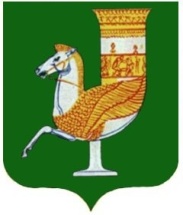 П О С Т А Н О В Л Е Н И ЕАДМИНИСТРАЦИИ   МУНИЦИПАЛЬНОГО  ОБРАЗОВАНИЯ «САДОВСКОЕ СЕЛЬСКОЕ ПОСЕЛЕНИЕ»От  14.10.2022  г. № 54с. СадовоеОб утверждении Порядка составления и ведения бюджетной росписи  бюджета муниципального образования «Садовское сельское поселение» и бюджетных росписей главных распорядителей средств бюджета муниципального образования «Садовское сельское поселение» (главных администраторов источников финансирования дефицита бюджета муниципального образования «Садовское сельское поселение») на очередной год и плановый периодВ соответствии со статьями 215.1, 217, 219.1, 232 Бюджетного кодекса Российской Федерации,  решением Совета народных депутатов муниципального образования «Садовское сельское поселение» «О бюджетном процессе в муниципальном образовании «Садовское сельское поселение» ПОСТАНОВЛЯЮУтвердить Порядок составления и ведения сводной бюджетной росписи бюджета муниципального образования «Садовское сельское поселение» и бюджетных росписей главных распорядителей средств бюджета муниципального образования «Садовское сельское поселение» (главных администраторов источников финансирования дефицита бюджета муниципального образования «Садовское сельское поселение») на очередной год и плановый период. (Приложение)Контроль за исполнением данного постановления возложить на ведущего специалиста финансиста администрации муниципального образования «Садовское сельское поселение».Настоящее постановление обнародовать в соответствии с Уставом муниципального образования «Садовское сельское поселение».Постановление вступает в силу со дня его обнародования.Глава муниципального образования«Садовское сельское поселение»	      С.Н.Камышан	Приложение
к постановлению администрациимуниципального образования«Садовское сельское поселение»от 14.10.2022 г. №54Порядоксоставления и ведения бюджетной росписи главного распорядителя средств бюджета муниципального образования «Садовское сельское поселение» (главных администраторов источников финансирования дефицита бюджета муниципального образования «Садовское сельское поселение») на очередной год и плановый период.Настоящий Порядок составления и ведения бюджетной росписи главного распорядителя средств бюджета муниципального образования «Садовское сельское поселение» (главных администраторов источников финансирования дефицита бюджета муниципального образования «Садовское сельское поселение») на очередной год и плановый период (далее - Порядок) разработан в соответствии со статьями 215.1, 217, 219.1, 232 Бюджетного кодекса Российской Федерации, положением от 30 января 2018 года N 69 " О Положение о бюджетном процессе в муниципальном образовании «Садовское сельское поселение»(далее - бюджетном процессе), а также в целях организации исполнения бюджета муниципального образования «Садовское сельское поселение» по расходам и источникам внутреннего финансирования дефицита бюджета муниципального образования «Садовское сельское поселение»Порядок определяет правила составления и ведения бюджетной росписи бюджета муниципального образования «Садовское сельское поселение», главных распорядителей средств бюджета муниципального образования «Садовское сельское поселение» (главных администраторов источников внутреннего финансирования дефицита бюджета муниципального образования «Садовское сельское поселение») (далее - бюджетная роспись главного распорядителя), а также утверждения (изменения) лимитов бюджетных обязательств.1. Состав бюджетной росписи, порядок ее составления и утверждения1.1.Бюджетная роспись на очередной финансовый год и на плановый период составляется муниципальным образованием «Садовское сельское поселение» по форме согласно приложению N 1 к настоящему Порядку и включает в себя:бюджетные ассигнования по расходам бюджета муниципального образования «Садовское сельское поселение»на очередной финансовый год и на плановый период в разрезе главных распорядителей средств бюджета муниципального образования «Садовское сельское поселение» (далее - главные распорядители), разделов, подразделов, целевых статей, групп (групп, подгрупп и элементов) видов расходов классификации расходов бюджета муниципального образования «Садовское сельское поселение»бюджетные ассигнования по источникам внутреннего финансирования дефицита бюджета муниципального образования «Садовское сельское поселение» на очередной финансовый год и на плановый период в разрезе главных администраторов главных администраторов источников внутреннего финансирования дефицита бюджета муниципального образования «Садовское сельское поселение» (далее - главные администраторы источников) и кодов классификации источников внутреннего финансирования дефицита бюджета муниципального образования «Садовское сельское поселение. 1.2.Бюджетная роспись утверждается бюджета муниципального образования «Садовское сельское поселение» до начала очередного финансового года, за исключением случаев, предусмотренных статьями 190 и 191 Бюджетного кодекса Российской Федерации.Бюджетная роспись формируется и ведется в рублях с округлением до целых сотен рублей в большую сторону, за исключением бюджетных ассигнований, предусматриваемых в бюджета муниципального образования «Садовское сельское поселение» на финансовое обеспечение расходных обязательств, источником финансового обеспечения которых являются межбюджетные трансферты из федерального бюджета и безвозмездные поступления республиканского бюджета Республики Адыгея, в соответствии с условиями предоставления межбюджетных трансфертов. 1.3. Утвержденные показатели бюджетной росписи должны соответствовать бюджету муниципального образования «Садовское сельское поселение»на очередной финансовый год и плановый период (далее - Бюджет).1.4. Главные распорядители и главные администраторы источников в течение 5 рабочих дней со дня принятия Бюджета утверждают бюджетных ассигнований по расходам (по источникам внутреннего финансирования дефицита) по формам согласно приложениям N 2 и N 3 к настоящему ПорядкуБюджетные ассигнования детализируются в разрезе аналитических кодов (группировка операций, осуществляемых в секторе государственного управления, в зависимости от их экономического содержания). Отнесение операций на соответствующие группы, статьи и подстатьи классификации операций сектора государственного управления определяется в соответствии с Порядком применения классификации операций сектора государственного управления, утвержденными приказом Министерства финансов Российской Федерации от 29 ноября 2017 года N 209н.2. Лимиты бюджетных обязательств2.1. Лимиты бюджетных обязательств утверждаются  по форме согласно приложению N 4 к настоящему Порядку.2.2. Лимиты бюджетных обязательств утверждаются в пределах бюджетных ассигнований, установленных Бюджетом, за исключением:бюджетных ассигнований, зарезервированных в составе Закона о бюджете по виду расходов классификации расходов бюджетов 870 "Резервные средства", до принятия решения об их распределении на выполнение расходных обязательств, подлежащих исполнению в соответствии с Бюджетом;расходов, финансовое обеспечение которых осуществляется при выполнении условий, установленных Бюджетом, и (или) по которым требуется утверждение или внесение изменений в порядок (правила) предоставления (распределения) средств бюджета муниципального образования «Садовское сельское поселение»в соответствии со статьей 74 Бюджетного кодекса Российской Федерации, до уведомления о выполнении условий, установленных Законом о бюджете. При выполнении условий, установленных Законом, доводятся соответствующие лимиты бюджетных обязательств.2.3. Одновременно с формированием лимитов формируются Справки о распределении лимитов бюджетных обязательств по аналитическим кодам (по КОСГУ) по форме согласно приложению N 5 к настоящему Порядку.2.4. Лимиты бюджетных обязательств на очередной финансовый год и на плановый период утверждаются муниципальным образованием «Садовское сельское поселение» одновременно с утверждением показателей сводной бюджетной росписи.2.5. Лимиты бюджетных обязательств по расходам на исполнение публичных нормативных обязательств не утверждаются.2.6. Лимиты бюджетных обязательств утверждаются в рублях с округлением до целых сотен рублей в большую сторону, за исключением бюджетных ассигнований, предусматриваемых в бюджета муниципального образования «Садовское сельское поселение» на финансовое обеспечение расходных обязательств, источником финансового обеспечения которых являются межбюджетные трансферты из федерального бюджета и безвозмездные поступления республиканского бюджета Республики Адыгея, в соответствии с условиями предоставления межбюджетных трансфертов.3. Внесение изменений в бюджетную роспись и изменение лимитов бюджетных обязательств3.1. Ведение бюджетную росписи и изменение лимитов бюджетных обязательств осуществляется муниципальным образованием «Садовское сельское поселение» посредством внесения изменений в показатели сводной росписи и лимиты бюджетных обязательств.Изменение бюджетной росписи и лимитов бюджетных, утвержденных Главой муниципального образования «Садовское сельское поселение.3.2. Внесение изменений в бюджетную роспись и лимиты бюджетных обязательств осуществляется:в связи с внесением изменений в Бюджет;в случае поступления в бюджет муниципального образования «Садовское сельское поселение»  доходов от платных услуг, оказываемых государственными казенными учреждениями Республики Адыгея, безвозмездных поступлений от физических и юридических лиц, международных организаций и правительств иностранных государств, в том числе добровольных пожертвований;по иным основаниям, установленным Законом от 15 октября 2020 года N 327-ФЗ "О внесении изменений в Бюджетный кодекс Российской Федерации и отдельные законодательные акты Российской Федерации и установлении особенностей исполнения бюджетов бюджетной системы Российской Федерации в 2021 году".3.3. При изменении показателей бюджетной росписи по расходам, утвержденным в соответствии с ведомственной структурой расходов, уменьшение бюджетных ассигнований, предусмотренных на исполнение публичных нормативных обязательств и обслуживание государственного долга, для увеличения иных бюджетных ассигнований без внесения изменений в Бюджет  не допускается.3.4. В случае принятия внесения изменений в бюджете муниципальным образованием «Садовское сельское поселение»  в 5-дневный срок формирует соответствующие изменения в бюджетную роспись по форме согласно Приложению № 6 к настоящему Порядку (в разрезе главных распорядителей, разделов и подразделов), которые утверждаются главой муниципального образования.После утверждения изменений в бюджетную роспись в течение трех рабочих дней производят оформление изменений в бюджетную роспись, лимиты бюджетных обязательств и в распределение бюджетных ассигнований по расходам и лимиты бюджетных обязательств по формам согласно Приложение  №6, № 9 к настоящему Порядку.3.5. Изменение бюджетную росписи и (или) лимитов бюджетных обязательств осуществляется финансовым отделом  муниципальным образованием «Садовское сельское поселение».  3.5.1. В процессе исполнения бюджета муниципальным образованием «Садовское сельское поселение»  в целях внесения изменений в бюджетную роспись в случаях, предусмотренных пунктом 3.2 настоящего Порядка, вправе обратиться не чаще двух раз в месяц (до 25 числа текущего месяца) в с предложениями:об изменении показателей бюджетной росписи и лимитов бюджетных обязательств в разрезе кодов бюджетной классификации;об изменении бюджетных ассигнований и лимитов бюджетных обязательств в разрезе аналитических кодов (по КОСГУ).В обращении указываются причины предлагаемых изменений, при этом по уменьшаемым бюджетным ассигнованиям главные распорядители принимают письменное обязательство о недопущении образования кредиторской задолженности.3.5.2. Установленное в пункте 3.5.1 настоящего Порядка количество обращений главных распорядителей (главных администраторов источников) в течение месяца может превысить только в случаях:получения уведомления о предоставлении субсидий, субвенций, иных межбюджетных трансфертов, имеющих целевое назначение, и получения безвозмездных поступлений от физических и юридических лиц сверх объемов, утвержденных Бюджетом, а также в случае сокращения (возврата при отсутствии потребности) указанных межбюджетных трансфертов;в случае перераспределения бюджетных ассигнований между видами источников финансирования дефицита бюджета Республики Адыгея;в случае получения дотаций из других бюджетов бюджетной системы Российской Федерации;в случае использования средств резервного фонда муниципального образования «Садовское сельское поселение»;изменения бюджетной классификации, в том числе наименования и (или) кода целевой статьи, дополнительной классификации;исполнения судебных актов, предусматривающих обращение взыскания на средства бюджетов бюджетной системы Российской Федерации и (или) предусматривающих перечисление этих средств в счет оплаты судебных издержек;в случае перераспределения бюджетных ассигнований на финансовое обеспечение мероприятий, связанных с предотвращением влияния ухудшения экономической ситуации на развитие отраслей экономики, с профилактикой и устранением последствий распространения коронавирусной инфекции, а также на иные цели, определенные муниципальным образованием «Садовское сельское поселение» 3.5.3.  При внесении изменений в  бюджетную роспись формируют справки-уведомления по формам согласно Приложения №7, N 8, N9  к настоящему Порядку. Если обращение предполагает внесение изменений в распределение бюджетных ассигнований по расходам бюджета муниципального образованием «Садовское сельское поселение»  по аналитическим кодам (по КОСГУ), не требующих изменения в сводную бюджетную роспись (далее - изменение в распределение бюджетных ассигнований по расходам), то главные распорядители (главные администраторы источников) формируют в распределение только по форме согласно приложению N 9 к настоящему Порядку.3.5.5. Изменения в бюджетную роспись утверждаются Главой муниципального образования «Садовское сельское поселение». .3.6. В случае поступления субсидий, субвенций и иных межбюджетных трансфертов, имеющих целевое назначение, сверх объемов, утвержденных Бюджетом, изменения в бюджетную роспись вносятся в порядке, аналогичном пункту 3.5 настоящего Порядка.3.7. Изменение бюджетной росписи и лимитов бюджетных обязательств осуществляется финансовым отделом  с учетом следующих особенностей.3.7.1. Внесение изменений в бюджетную роспись в случае исполнения судебных актов, предусматривающих обращение взыскания на средства муниципального образования «Садовское сельское поселение»3.7.2. Внесение изменений в бюджетную роспись в случае выделения средств из резервных фондов муниципального образования «Садовское сельское поселение»3.7.4. Внесение изменений в показатели бюджетной росписи в случае перераспределения бюджетных ассигнований между видами источников внутреннего финансирования дефицита бюджета при образовании экономии в ходе исполнения бюджета в пределах общего объема бюджетных ассигнований по источникам внутреннего финансирования дефицита муниципального образования «Садовское сельское поселение», предусмотренным на текущий финансовый год, осуществляется в порядке, аналогичном пункту 3.7.3 настоящего Порядка.3.8. В случае изменения показателей бюджетной росписи, производимых за счет поступления доходов от оказания платных услуг, безвозмездных поступлений от физических и юридических лиц, международных организаций и правительств иностранных государств, в том числе добровольных пожертвований, главные распорядители (главные администраторы источников) направляют в муниципального образования «Садовское сельское поселение» обращение с приложением документов, подтверждающих поступление доходов на лицевые счета соответствующих казенных учреждений, а также справки об изменении поступлений доходов от оказания платных услуг и осуществления иной приносящей доход деятельности, безвозмездных поступлений от физических и юридических лиц, международных организаций и правительств иностранных государств, в том числе добровольных пожертвований на текущий финансовый год по форме согласно приложению N 10 к настоящему Порядку.Обращение главные распорядители (главные администраторы источников) могут вносить не чаще одного раза в месяц до 10 числа месяца, следующего за отчетным.3.9. Внесение изменений в бюджетную роспись и лимиты бюджетных обязательств осуществляется финансовым отделом муниципального образования «Садовское сельское поселение» до 25 декабря текущего финансового года, за исключением изменений, связанных с поступлением безвозмездных поступлений, по которым внесение изменений может вноситься до 30 декабря текущего финансового года. 4. Составление и ведение бюджетной росписи и лимитов бюджетных обязательств в период временного управления бюджетом  муниципального образования «Садовское сельское поселение»4.1. Муниципальном образовании «Садовское сельское поселение» в случае, если Бюджет не вступил в силу с начала текущего финансового года, ежемесячно в течение первых трех рабочих дней месяца утверждает бюджетные ассигнования и лимиты бюджетных обязательств в размере, не превышающем одной двенадцатой части бюджетных ассигнований и лимитов бюджетных обязательств в отчетном финансовом году, по форме согласно приложению N 11 к настоящему Порядку.Указанное ограничение не распространяется на расходы, связанные с выполнением публичных нормативных обязательств, обслуживанием и погашением государственного долга.4.2. Финансовый отдел муниципального образования «Садовское сельское поселение»в течение одного рабочего дня со дня утверждения бюджетных ассигнований и лимитов бюджетных обязательств в соответствии с пунктом 4.1 настоящего Порядка доводит их до главных распорядителей (главных администраторов источников).4.3. Изменение бюджетных ассигнований и лимитов бюджетных обязательств, утвержденных в соответствии с пунктом 4.1 настоящего Порядка, не допускается.4.4. Бюджетные ассигнования и лимиты бюджетных обязательств, утвержденные в соответствии с пунктом 4.1 настоящего Порядка, прекращают действие со дня утверждения бюджетной росписи и лимитов бюджетных обязательств в связи с принятием Бюджета.7. Организация составления и ведения бюджетной росписи главным распорядителем (главным администратором источников)7.1. Порядок взаимодействия получателей средств республиканского бюджета, Республики Адыгея администраторов источников по составлению и ведению бюджетной росписи устанавливается соответствующим главным распорядителем (главным администратором источников).8. Особенности формирования некоторых приложений к настоящему Порядку8.1. В случае, если изменения, вносимые в бюджетную роспись, не затрагивают некоторые разделы, предусмотренные приложением N 6, то соответствующие разделы не формируются.8.2. В случае, если изменения, вносимые в распределение бюджетных ассигнований по расходам и лимиты бюджетных обязательств муниципального образования «Садовское сельское поселение», не затрагивают некоторые разделы, предусмотренные приложением N 9, то соответствующие разделы не формируются.Приложение № 1
к порядку составления и ведения бюджетной росписи главного распорядителя средств бюджета муниципального образования «Садовское сельское поселение» (главных администраторов источников финансирования дефицита бюджета муниципального образования «Садовское сельское поселение») на очередной год и плановый период Приложение № 2
к порядку составления и ведения бюджетной росписи главного распорядителя средств бюджета муниципального образования «Садовское сельское поселение» (главных администраторов источников финансирования дефицита бюджета муниципального образования «Садовское сельское поселение») на очередной год и плановый период Приложение № 3
к порядку составления и ведения бюджетной росписи главного распорядителя средств бюджета муниципального образования «Садовское сельское поселение» (главных администраторов источников финансирования дефицита бюджета муниципального образования «Садовское сельское поселение») на очередной год и плановый период Приложение № 4
к порядку составления и ведения бюджетной росписи главного распорядителя средств бюджета муниципального образования «Садовское сельское поселение» (главных администраторов источников финансирования дефицита бюджета муниципального образования «Садовское сельское поселение») на очередной год и плановый период Приложение № 5
к порядку составления и ведения бюджетной росписи главного распорядителя средств бюджета муниципального образования «Садовское сельское поселение» (главных администраторов источников финансирования дефицита бюджета муниципального образования «Садовское сельское поселение») на очередной год и плановый период Приложение № 6
к порядку составления и ведения бюджетной росписи главного распорядителя средств бюджета муниципального образования «Садовское сельское поселение» (главных администраторов источников финансирования дефицита бюджета муниципального образования «Садовское сельское поселение») на очередной год и плановый период Приложение № 7
к порядку составления и ведения бюджетной росписи главного распорядителя средств бюджета муниципального образования «Садовское сельское поселение» (главных администраторов источников финансирования дефицита бюджета муниципального образования «Садовское сельское поселение») на очередной год и плановый период Приложение № 8
к порядку составления и ведения бюджетной росписи главного распорядителя средств бюджета муниципального образования «Садовское сельское поселение» (главных администраторов источников финансирования дефицита бюджета муниципального образования «Садовское сельское поселение») на очередной год и плановый период Приложение № 9
к порядку составления и ведения бюджетной росписи главного распорядителя средств бюджета муниципального образования «Садовское сельское поселение» (главных администраторов источников финансирования дефицита бюджета муниципального образования «Садовское сельское поселение») на очередной год и плановый период Приложение № 10
к порядку составления и ведения бюджетной росписи главного распорядителя средств бюджета муниципального образования «Садовское сельское поселение» (главных администраторов источников финансирования дефицита бюджета муниципального образования «Садовское сельское поселение») на очередной год и плановый период Приложение № 11
к порядку составления и ведения бюджетной росписи главного распорядителя средств бюджета муниципального образования «Садовское сельское поселение» (главных администраторов источников финансирования дефицита бюджета муниципального образования «Садовское сельское поселение») на очередной год и плановый период                                                           Утверждаю:Глава муниципального образования «Садовское сельское поселение»_______________________________________(Ф.И.О., подпись)_______________________________________"______" _______________ года(печать)Бюджетные ассигнованияи лимиты бюджетных обязательств в периодвременного управления  бюджетом муниципального образования «Садовское сельское поселение» на ____________ месяц 20__ г.Финансовый орган:Единица измерения: тыс. рублейРаздел 1. Бюджетные ассигнования по расходам бюджета муниципального образования «Садовское сельское поселение»Раздел 2. Лимиты бюджетных обязательств по расходамбюджета муниципального образования «Садовское сельское поселение»Раздел 3. Источники внутреннего финансирования дефицитабюджета муниципального образования «Садовское сельское поселение»Руководитель _________________ ______________________                                (подпись)          (расшифровка)Главный бухгалтер __________________ ___________________________                      (подпись)             (расшифровка)Исполнитель __________________ ___________________________                (подпись)             (расшифровка)"____" ___________ 20__ г.Утверждаю:Глава муниципального образования «Садовское сельское поселение»Утверждаю:Глава муниципального образования «Садовское сельское поселение»Утверждаю:Глава муниципального образования «Садовское сельское поселение»Утверждаю:Глава муниципального образования «Садовское сельское поселение»Утверждаю:Глава муниципального образования «Садовское сельское поселение»Утверждаю:Глава муниципального образования «Садовское сельское поселение»Утверждаю:Глава муниципального образования «Садовское сельское поселение»Утверждаю:Глава муниципального образования «Садовское сельское поселение»Утверждаю:Глава муниципального образования «Садовское сельское поселение»Утверждаю:Глава муниципального образования «Садовское сельское поселение»(Ф.И.О., подпись)(Ф.И.О., подпись)(Ф.И.О., подпись)(Ф.И.О., подпись)(Ф.И.О., подпись)(Ф.И.О., подпись)(Ф.И.О., подпись)(Ф.И.О., подпись)(Ф.И.О., подпись)(Ф.И.О., подпись)""годагодагода(печать)(печать)(печать)(печать)(печать)(печать)(печать)(печать)(печать)(печать)Бюджетная роспись
муниципального образования «Садовское сельское поселение» на 20_____ годи на плановый период 20______ и 20______ годовБюджетная роспись
муниципального образования «Садовское сельское поселение» на 20_____ годи на плановый период 20______ и 20______ годовБюджетная роспись
муниципального образования «Садовское сельское поселение» на 20_____ годи на плановый период 20______ и 20______ годовБюджетная роспись
муниципального образования «Садовское сельское поселение» на 20_____ годи на плановый период 20______ и 20______ годовБюджетная роспись
муниципального образования «Садовское сельское поселение» на 20_____ годи на плановый период 20______ и 20______ годовБюджетная роспись
муниципального образования «Садовское сельское поселение» на 20_____ годи на плановый период 20______ и 20______ годовБюджетная роспись
муниципального образования «Садовское сельское поселение» на 20_____ годи на плановый период 20______ и 20______ годовБюджетная роспись
муниципального образования «Садовское сельское поселение» на 20_____ годи на плановый период 20______ и 20______ годовБюджетная роспись
муниципального образования «Садовское сельское поселение» на 20_____ годи на плановый период 20______ и 20______ годовБюджетная роспись
муниципального образования «Садовское сельское поселение» на 20_____ годи на плановый период 20______ и 20______ годовБюджетная роспись
муниципального образования «Садовское сельское поселение» на 20_____ годи на плановый период 20______ и 20______ годовБюджетная роспись
муниципального образования «Садовское сельское поселение» на 20_____ годи на плановый период 20______ и 20______ годовБюджетная роспись
муниципального образования «Садовское сельское поселение» на 20_____ годи на плановый период 20______ и 20______ годовБюджетная роспись
муниципального образования «Садовское сельское поселение» на 20_____ годи на плановый период 20______ и 20______ годовБюджетная роспись
муниципального образования «Садовское сельское поселение» на 20_____ годи на плановый период 20______ и 20______ годовБюджетная роспись
муниципального образования «Садовское сельское поселение» на 20_____ годи на плановый период 20______ и 20______ годовБюджетная роспись
муниципального образования «Садовское сельское поселение» на 20_____ годи на плановый период 20______ и 20______ годовБюджетная роспись
муниципального образования «Садовское сельское поселение» на 20_____ годи на плановый период 20______ и 20______ годовБюджетная роспись
муниципального образования «Садовское сельское поселение» на 20_____ годи на плановый период 20______ и 20______ годовБюджетная роспись
муниципального образования «Садовское сельское поселение» на 20_____ годи на плановый период 20______ и 20______ годовБюджетная роспись
муниципального образования «Садовское сельское поселение» на 20_____ годи на плановый период 20______ и 20______ годовРаздел 1. Роспись расходов муниципального образования «Садовское сельское поселение» на 20 _______ год и на плановый период 20 ________ и 20 _________ годовРаздел 1. Роспись расходов муниципального образования «Садовское сельское поселение» на 20 _______ год и на плановый период 20 ________ и 20 _________ годовРаздел 1. Роспись расходов муниципального образования «Садовское сельское поселение» на 20 _______ год и на плановый период 20 ________ и 20 _________ годовРаздел 1. Роспись расходов муниципального образования «Садовское сельское поселение» на 20 _______ год и на плановый период 20 ________ и 20 _________ годовРаздел 1. Роспись расходов муниципального образования «Садовское сельское поселение» на 20 _______ год и на плановый период 20 ________ и 20 _________ годовРаздел 1. Роспись расходов муниципального образования «Садовское сельское поселение» на 20 _______ год и на плановый период 20 ________ и 20 _________ годовРаздел 1. Роспись расходов муниципального образования «Садовское сельское поселение» на 20 _______ год и на плановый период 20 ________ и 20 _________ годовРаздел 1. Роспись расходов муниципального образования «Садовское сельское поселение» на 20 _______ год и на плановый период 20 ________ и 20 _________ годовРаздел 1. Роспись расходов муниципального образования «Садовское сельское поселение» на 20 _______ год и на плановый период 20 ________ и 20 _________ годовРаздел 1. Роспись расходов муниципального образования «Садовское сельское поселение» на 20 _______ год и на плановый период 20 ________ и 20 _________ годовРаздел 1. Роспись расходов муниципального образования «Садовское сельское поселение» на 20 _______ год и на плановый период 20 ________ и 20 _________ годовРаздел 1. Роспись расходов муниципального образования «Садовское сельское поселение» на 20 _______ год и на плановый период 20 ________ и 20 _________ годовРаздел 1. Роспись расходов муниципального образования «Садовское сельское поселение» на 20 _______ год и на плановый период 20 ________ и 20 _________ годовРаздел 1. Роспись расходов муниципального образования «Садовское сельское поселение» на 20 _______ год и на плановый период 20 ________ и 20 _________ годовРаздел 1. Роспись расходов муниципального образования «Садовское сельское поселение» на 20 _______ год и на плановый период 20 ________ и 20 _________ годовРаздел 1. Роспись расходов муниципального образования «Садовское сельское поселение» на 20 _______ год и на плановый период 20 ________ и 20 _________ годовРаздел 1. Роспись расходов муниципального образования «Садовское сельское поселение» на 20 _______ год и на плановый период 20 ________ и 20 _________ годовРаздел 1. Роспись расходов муниципального образования «Садовское сельское поселение» на 20 _______ год и на плановый период 20 ________ и 20 _________ годовРаздел 1. Роспись расходов муниципального образования «Садовское сельское поселение» на 20 _______ год и на плановый период 20 ________ и 20 _________ годовРаздел 1. Роспись расходов муниципального образования «Садовское сельское поселение» на 20 _______ год и на плановый период 20 ________ и 20 _________ годовРаздел 1. Роспись расходов муниципального образования «Садовское сельское поселение» на 20 _______ год и на плановый период 20 ________ и 20 _________ годов(в рублях)(в рублях)(в рублях)(в рублях)(в рублях)(в рублях)(в рублях)(в рублях)(в рублях)(в рублях)(в рублях)(в рублях)(в рублях)(в рублях)(в рублях)(в рублях)(в рублях)(в рублях)(в рублях)(в рублях)(в рублях)Наименование показателяКодКодКодКодКодКодКодКодКодКодКодКодСумма на годСумма на годСумма на годСумма на годСумма на годСумма на годСумма на годСумма на годНаименование показателяглавного распорядителяглавного распорядителяразделаподразделаподразделацелевой статьицелевой статьицелевой статьицелевой статьивида расходоввида расходоввида расходовна 20__ годна 20__ годна 20__ годплановый периодплановый периодплановый периодплановый периодплановый периодНаименование показателяглавного распорядителяглавного распорядителяразделаподразделаподразделацелевой статьицелевой статьицелевой статьицелевой статьивида расходоввида расходоввида расходовна 20__ годна 20__ годна 20__ годна 20__ год (первый год)на 20__ год (первый год)на 20__ год (первый год)на 20__ год (второй год)на 20__ год (второй год)122344555566677788899ИтогоРаздел 2. Роспись источников внутреннего финансирования дефицита муниципального образования «Садовское сельское поселение» на 20 ________ год и на плановый период 20 ________ и 20 ________ годовРаздел 2. Роспись источников внутреннего финансирования дефицита муниципального образования «Садовское сельское поселение» на 20 ________ год и на плановый период 20 ________ и 20 ________ годовРаздел 2. Роспись источников внутреннего финансирования дефицита муниципального образования «Садовское сельское поселение» на 20 ________ год и на плановый период 20 ________ и 20 ________ годовРаздел 2. Роспись источников внутреннего финансирования дефицита муниципального образования «Садовское сельское поселение» на 20 ________ год и на плановый период 20 ________ и 20 ________ годовРаздел 2. Роспись источников внутреннего финансирования дефицита муниципального образования «Садовское сельское поселение» на 20 ________ год и на плановый период 20 ________ и 20 ________ годовРаздел 2. Роспись источников внутреннего финансирования дефицита муниципального образования «Садовское сельское поселение» на 20 ________ год и на плановый период 20 ________ и 20 ________ годовРаздел 2. Роспись источников внутреннего финансирования дефицита муниципального образования «Садовское сельское поселение» на 20 ________ год и на плановый период 20 ________ и 20 ________ годовРаздел 2. Роспись источников внутреннего финансирования дефицита муниципального образования «Садовское сельское поселение» на 20 ________ год и на плановый период 20 ________ и 20 ________ годовРаздел 2. Роспись источников внутреннего финансирования дефицита муниципального образования «Садовское сельское поселение» на 20 ________ год и на плановый период 20 ________ и 20 ________ годовРаздел 2. Роспись источников внутреннего финансирования дефицита муниципального образования «Садовское сельское поселение» на 20 ________ год и на плановый период 20 ________ и 20 ________ годовРаздел 2. Роспись источников внутреннего финансирования дефицита муниципального образования «Садовское сельское поселение» на 20 ________ год и на плановый период 20 ________ и 20 ________ годовРаздел 2. Роспись источников внутреннего финансирования дефицита муниципального образования «Садовское сельское поселение» на 20 ________ год и на плановый период 20 ________ и 20 ________ годовРаздел 2. Роспись источников внутреннего финансирования дефицита муниципального образования «Садовское сельское поселение» на 20 ________ год и на плановый период 20 ________ и 20 ________ годовРаздел 2. Роспись источников внутреннего финансирования дефицита муниципального образования «Садовское сельское поселение» на 20 ________ год и на плановый период 20 ________ и 20 ________ годовРаздел 2. Роспись источников внутреннего финансирования дефицита муниципального образования «Садовское сельское поселение» на 20 ________ год и на плановый период 20 ________ и 20 ________ годовРаздел 2. Роспись источников внутреннего финансирования дефицита муниципального образования «Садовское сельское поселение» на 20 ________ год и на плановый период 20 ________ и 20 ________ годовРаздел 2. Роспись источников внутреннего финансирования дефицита муниципального образования «Садовское сельское поселение» на 20 ________ год и на плановый период 20 ________ и 20 ________ годовРаздел 2. Роспись источников внутреннего финансирования дефицита муниципального образования «Садовское сельское поселение» на 20 ________ год и на плановый период 20 ________ и 20 ________ годовРаздел 2. Роспись источников внутреннего финансирования дефицита муниципального образования «Садовское сельское поселение» на 20 ________ год и на плановый период 20 ________ и 20 ________ годовРаздел 2. Роспись источников внутреннего финансирования дефицита муниципального образования «Садовское сельское поселение» на 20 ________ год и на плановый период 20 ________ и 20 ________ годовРаздел 2. Роспись источников внутреннего финансирования дефицита муниципального образования «Садовское сельское поселение» на 20 ________ год и на плановый период 20 ________ и 20 ________ годов(в рублях)(в рублях)(в рублях)(в рублях)(в рублях)(в рублях)(в рублях)(в рублях)(в рублях)(в рублях)(в рублях)(в рублях)(в рублях)(в рублях)(в рублях)(в рублях)(в рублях)(в рублях)(в рублях)(в рублях)(в рублях)Наименование показателяНаименование показателяКодКодКодКодКодКодКодКодКодСумма на годСумма на годСумма на годСумма на годСумма на годСумма на годСумма на годСумма на годСумма на годСумма на годНаименование показателяНаименование показателяглавного администратора источников внутреннего финансирования дефицита бюджета главного администратора источников внутреннего финансирования дефицита бюджета главного администратора источников внутреннего финансирования дефицита бюджета источника внутреннего финансирования дефицита бюджета источника внутреннего финансирования дефицита бюджета источника внутреннего финансирования дефицита бюджета источника внутреннего финансирования дефицита бюджета источника внутреннего финансирования дефицита бюджета источника внутреннего финансирования дефицита бюджета на 20__ годна 20__ годна 20__ годна 20__ годплановый периодплановый периодплановый периодплановый периодплановый периодплановый периодНаименование показателяНаименование показателяглавного администратора источников внутреннего финансирования дефицита бюджета главного администратора источников внутреннего финансирования дефицита бюджета главного администратора источников внутреннего финансирования дефицита бюджета источника внутреннего финансирования дефицита бюджета источника внутреннего финансирования дефицита бюджета источника внутреннего финансирования дефицита бюджета источника внутреннего финансирования дефицита бюджета источника внутреннего финансирования дефицита бюджета источника внутреннего финансирования дефицита бюджета на 20__ годна 20__ годна 20__ годна 20__ годна 20__ год (первый год)на 20__ год (первый год)на 20__ год (первый год)на 20__ год (второй год)на 20__ год (второй год)на 20__ год (второй год)112223333334444555666ИтогоИтогоУтверждаю:Глава муниципального образования «Садовское сельское поселение»я__________________________________(ФИО, подпись)__________________________________"____" ____________________ годаУтверждаю:Глава муниципального образования «Садовское сельское поселение»я__________________________________(ФИО, подпись)__________________________________"____" ____________________ годаУтверждаю:Глава муниципального образования «Садовское сельское поселение»я__________________________________(ФИО, подпись)__________________________________"____" ____________________ годаУтверждаю:Глава муниципального образования «Садовское сельское поселение»я__________________________________(ФИО, подпись)__________________________________"____" ____________________ годаУтверждаю:Глава муниципального образования «Садовское сельское поселение»я__________________________________(ФИО, подпись)__________________________________"____" ____________________ годаРаспределениебюджетных ассигнований по расходам муниципального образования «Садовское сельское поселение» на 20 _____ год и на плановый период 20_____ и 20 _____ годовРаспределениебюджетных ассигнований по расходам муниципального образования «Садовское сельское поселение» на 20 _____ год и на плановый период 20_____ и 20 _____ годовРаспределениебюджетных ассигнований по расходам муниципального образования «Садовское сельское поселение» на 20 _____ год и на плановый период 20_____ и 20 _____ годовРаспределениебюджетных ассигнований по расходам муниципального образования «Садовское сельское поселение» на 20 _____ год и на плановый период 20_____ и 20 _____ годовРаспределениебюджетных ассигнований по расходам муниципального образования «Садовское сельское поселение» на 20 _____ год и на плановый период 20_____ и 20 _____ годовРаспределениебюджетных ассигнований по расходам муниципального образования «Садовское сельское поселение» на 20 _____ год и на плановый период 20_____ и 20 _____ годовРаспределениебюджетных ассигнований по расходам муниципального образования «Садовское сельское поселение» на 20 _____ год и на плановый период 20_____ и 20 _____ годовРаспределениебюджетных ассигнований по расходам муниципального образования «Садовское сельское поселение» на 20 _____ год и на плановый период 20_____ и 20 _____ годовРаспределениебюджетных ассигнований по расходам муниципального образования «Садовское сельское поселение» на 20 _____ год и на плановый период 20_____ и 20 _____ годовРаспределениебюджетных ассигнований по расходам муниципального образования «Садовское сельское поселение» на 20 _____ год и на плановый период 20_____ и 20 _____ годовРаспределениебюджетных ассигнований по расходам муниципального образования «Садовское сельское поселение» на 20 _____ год и на плановый период 20_____ и 20 _____ годовРаспределениебюджетных ассигнований по расходам муниципального образования «Садовское сельское поселение» на 20 _____ год и на плановый период 20_____ и 20 _____ годовРаспределениебюджетных ассигнований по расходам муниципального образования «Садовское сельское поселение» на 20 _____ год и на плановый период 20_____ и 20 _____ годовРаспределениебюджетных ассигнований по расходам муниципального образования «Садовское сельское поселение» на 20 _____ год и на плановый период 20_____ и 20 _____ годовРаспределениебюджетных ассигнований по расходам муниципального образования «Садовское сельское поселение» на 20 _____ год и на плановый период 20_____ и 20 _____ годовРаспределениебюджетных ассигнований по расходам муниципального образования «Садовское сельское поселение» на 20 _____ год и на плановый период 20_____ и 20 _____ годовРаспределениебюджетных ассигнований по расходам муниципального образования «Садовское сельское поселение» на 20 _____ год и на плановый период 20_____ и 20 _____ годовРаспределениебюджетных ассигнований по расходам муниципального образования «Садовское сельское поселение» на 20 _____ год и на плановый период 20_____ и 20 _____ годовРаспределениебюджетных ассигнований по расходам муниципального образования «Садовское сельское поселение» на 20 _____ год и на плановый период 20_____ и 20 _____ годовРаспределениебюджетных ассигнований по расходам муниципального образования «Садовское сельское поселение» на 20 _____ год и на плановый период 20_____ и 20 _____ годовРаспределениебюджетных ассигнований по расходам муниципального образования «Садовское сельское поселение» на 20 _____ год и на плановый период 20_____ и 20 _____ годов(наименование получателя средств республиканского бюджета Республики Адыгея)(наименование получателя средств республиканского бюджета Республики Адыгея)(наименование получателя средств республиканского бюджета Республики Адыгея)(наименование получателя средств республиканского бюджета Республики Адыгея)(наименование получателя средств республиканского бюджета Республики Адыгея)(наименование получателя средств республиканского бюджета Республики Адыгея)(наименование получателя средств республиканского бюджета Республики Адыгея)(наименование получателя средств республиканского бюджета Республики Адыгея)(наименование получателя средств республиканского бюджета Республики Адыгея)(наименование получателя средств республиканского бюджета Республики Адыгея)(наименование получателя средств республиканского бюджета Республики Адыгея)(наименование получателя средств республиканского бюджета Республики Адыгея)(наименование получателя средств республиканского бюджета Республики Адыгея)(наименование получателя средств республиканского бюджета Республики Адыгея)(наименование получателя средств республиканского бюджета Республики Адыгея)(наименование получателя средств республиканского бюджета Республики Адыгея)(в рублях)(в рублях)(в рублях)(в рублях)(в рублях)Наименование показателяНаименование показателяНаименование показателяКодКодКодКодКодКодКодКодКодКодКодКодСумма на годСумма на годСумма на годСумма на годСумма на годСумма на годСумма на годНаименование показателяНаименование показателяНаименование показателяглавного распорядителяглавного распорядителяразделаподразделаподразделацелевой статьицелевой статьицелевой статьивида расходованалитический (по КОСГУ)дополнительной классификациидополнительной классификациина 20__ годна 20__ годплановый периодплановый периодплановый периодплановый периодплановый периодНаименование показателяНаименование показателяНаименование показателяглавного распорядителяглавного распорядителяразделаподразделаподразделацелевой статьицелевой статьицелевой статьивида расходованалитический (по КОСГУ)дополнительной классификациидополнительной классификациина 20__ годна 20__ годна 20__ год (первый год)на 20__ год (второй год)на 20__ год (второй год)на 20__ год (второй год)на 20__ год (второй год)111223445556788991011111111ИтогоИтогоИтогоРуководительРуководительРуководительРуководитель(подпись)(подпись)(подпись)(подпись)(подпись)(расшифровка)(расшифровка)(расшифровка)(расшифровка)(расшифровка)(расшифровка)Главный бухгалтерГлавный бухгалтерГлавный бухгалтерГлавный бухгалтер(подпись)(подпись)(подпись)(подпись)(подпись)(расшифровка)(расшифровка)(расшифровка)(расшифровка)(расшифровка)(расшифровка)""Распределение
бюджетных ассигнований по источникам внутреннего финансирования дефицита бюджета муниципального образования «Садовское сельское поселение» на 20 ____ год и на плановый период 20 _____ и 20 ______ годовРаспределение
бюджетных ассигнований по источникам внутреннего финансирования дефицита бюджета муниципального образования «Садовское сельское поселение» на 20 ____ год и на плановый период 20 _____ и 20 ______ годовРаспределение
бюджетных ассигнований по источникам внутреннего финансирования дефицита бюджета муниципального образования «Садовское сельское поселение» на 20 ____ год и на плановый период 20 _____ и 20 ______ годовРаспределение
бюджетных ассигнований по источникам внутреннего финансирования дефицита бюджета муниципального образования «Садовское сельское поселение» на 20 ____ год и на плановый период 20 _____ и 20 ______ годовРаспределение
бюджетных ассигнований по источникам внутреннего финансирования дефицита бюджета муниципального образования «Садовское сельское поселение» на 20 ____ год и на плановый период 20 _____ и 20 ______ годовРаспределение
бюджетных ассигнований по источникам внутреннего финансирования дефицита бюджета муниципального образования «Садовское сельское поселение» на 20 ____ год и на плановый период 20 _____ и 20 ______ годовРаспределение
бюджетных ассигнований по источникам внутреннего финансирования дефицита бюджета муниципального образования «Садовское сельское поселение» на 20 ____ год и на плановый период 20 _____ и 20 ______ годовРаспределение
бюджетных ассигнований по источникам внутреннего финансирования дефицита бюджета муниципального образования «Садовское сельское поселение» на 20 ____ год и на плановый период 20 _____ и 20 ______ годовРаспределение
бюджетных ассигнований по источникам внутреннего финансирования дефицита бюджета муниципального образования «Садовское сельское поселение» на 20 ____ год и на плановый период 20 _____ и 20 ______ годовРаспределение
бюджетных ассигнований по источникам внутреннего финансирования дефицита бюджета муниципального образования «Садовское сельское поселение» на 20 ____ год и на плановый период 20 _____ и 20 ______ годовРаспределение
бюджетных ассигнований по источникам внутреннего финансирования дефицита бюджета муниципального образования «Садовское сельское поселение» на 20 ____ год и на плановый период 20 _____ и 20 ______ годовРаспределение
бюджетных ассигнований по источникам внутреннего финансирования дефицита бюджета муниципального образования «Садовское сельское поселение» на 20 ____ год и на плановый период 20 _____ и 20 ______ годовРаспределение
бюджетных ассигнований по источникам внутреннего финансирования дефицита бюджета муниципального образования «Садовское сельское поселение» на 20 ____ год и на плановый период 20 _____ и 20 ______ годовРаспределение
бюджетных ассигнований по источникам внутреннего финансирования дефицита бюджета муниципального образования «Садовское сельское поселение» на 20 ____ год и на плановый период 20 _____ и 20 ______ годовРаспределение
бюджетных ассигнований по источникам внутреннего финансирования дефицита бюджета муниципального образования «Садовское сельское поселение» на 20 ____ год и на плановый период 20 _____ и 20 ______ годов(наименование главного администратора источников внутреннего финансирования дефицита)(наименование главного администратора источников внутреннего финансирования дефицита)(наименование главного администратора источников внутреннего финансирования дефицита)(наименование главного администратора источников внутреннего финансирования дефицита)(наименование главного администратора источников внутреннего финансирования дефицита)(наименование главного администратора источников внутреннего финансирования дефицита)(наименование главного администратора источников внутреннего финансирования дефицита)(наименование главного администратора источников внутреннего финансирования дефицита)(наименование главного администратора источников внутреннего финансирования дефицита)(наименование главного администратора источников внутреннего финансирования дефицита)(наименование главного администратора источников внутреннего финансирования дефицита)(наименование главного администратора источников внутреннего финансирования дефицита)(наименование главного администратора источников внутреннего финансирования дефицита)(наименование главного администратора источников внутреннего финансирования дефицита)(наименование главного администратора источников внутреннего финансирования дефицита)(в рублях)(в рублях)(в рублях)(в рублях)(в рублях)(в рублях)(в рублях)(в рублях)(в рублях)(в рублях)(в рублях)(в рублях)(в рублях)(в рублях)(в рублях)Наименование показателяНаименование показателяНаименование показателяНаименование показателяКодКодКодКодКодКодКодСумма на годСумма на годСумма на годСумма на годНаименование показателяНаименование показателяНаименование показателяНаименование показателяглавного администратора источников внутреннего финансирования дефицита бюджета главного администратора источников внутреннего финансирования дефицита бюджета главного администратора источников внутреннего финансирования дефицита бюджета главного администратора источников внутреннего финансирования дефицита бюджета источника внутреннего финансирования дефицита бюджета источника внутреннего финансирования дефицита бюджета источника внутреннего финансирования дефицита бюджета на 20__ годплановый периодплановый периодплановый периодНаименование показателяНаименование показателяНаименование показателяНаименование показателяглавного администратора источников внутреннего финансирования дефицита бюджета главного администратора источников внутреннего финансирования дефицита бюджета главного администратора источников внутреннего финансирования дефицита бюджета главного администратора источников внутреннего финансирования дефицита бюджета источника внутреннего финансирования дефицита бюджета источника внутреннего финансирования дефицита бюджета источника внутреннего финансирования дефицита бюджета на 20__ годна 20__ год (первый год)на 20__ год (второй год)на 20__ год (второй год)111122223334566ИтогоИтогоИтогоИтогоРуководительРуководительРуководительРуководительРуководительРуководитель(подпись)(подпись)(подпись)(расшифровка)(расшифровка)(расшифровка)(расшифровка)(расшифровка)Главный бухгалтерГлавный бухгалтерГлавный бухгалтерГлавный бухгалтерГлавный бухгалтерГлавный бухгалтер(подпись)(подпись)(подпись)(расшифровка)(расшифровка)(расшифровка)(расшифровка)(расшифровка)""20г.г.г.г.г.г.г.Утверждаю:Глава муниципального образования «Садовское сельское поселение»Утверждаю:Глава муниципального образования «Садовское сельское поселение»Утверждаю:Глава муниципального образования «Садовское сельское поселение»Утверждаю:Глава муниципального образования «Садовское сельское поселение»Утверждаю:Глава муниципального образования «Садовское сельское поселение»Утверждаю:Глава муниципального образования «Садовское сельское поселение»Утверждаю:Глава муниципального образования «Садовское сельское поселение»Утверждаю:Глава муниципального образования «Садовское сельское поселение»Утверждаю:Глава муниципального образования «Садовское сельское поселение»Утверждаю:Глава муниципального образования «Садовское сельское поселение»Утверждаю:Глава муниципального образования «Садовское сельское поселение»Утверждаю:Глава муниципального образования «Садовское сельское поселение»(Ф.И.О., подпись)(Ф.И.О., подпись)(Ф.И.О., подпись)(Ф.И.О., подпись)(Ф.И.О., подпись)(Ф.И.О., подпись)(Ф.И.О., подпись)(Ф.И.О., подпись)(Ф.И.О., подпись)(Ф.И.О., подпись)(Ф.И.О., подпись)(Ф.И.О., подпись)"""годагодагодагодагода(печать)(печать)(печать)(печать)(печать)(печать)(печать)(печать)(печать)(печать)(печать)(печать)(печать)(печать)(печать)(печать)(печать)Лимитыбюджетных обязательств на 20 _____ год и на плановый период 20 _____ и 20 _____ годовЛимитыбюджетных обязательств на 20 _____ год и на плановый период 20 _____ и 20 _____ годовЛимитыбюджетных обязательств на 20 _____ год и на плановый период 20 _____ и 20 _____ годовЛимитыбюджетных обязательств на 20 _____ год и на плановый период 20 _____ и 20 _____ годовЛимитыбюджетных обязательств на 20 _____ год и на плановый период 20 _____ и 20 _____ годовЛимитыбюджетных обязательств на 20 _____ год и на плановый период 20 _____ и 20 _____ годовЛимитыбюджетных обязательств на 20 _____ год и на плановый период 20 _____ и 20 _____ годовЛимитыбюджетных обязательств на 20 _____ год и на плановый период 20 _____ и 20 _____ годовЛимитыбюджетных обязательств на 20 _____ год и на плановый период 20 _____ и 20 _____ годовЛимитыбюджетных обязательств на 20 _____ год и на плановый период 20 _____ и 20 _____ годовЛимитыбюджетных обязательств на 20 _____ год и на плановый период 20 _____ и 20 _____ годовЛимитыбюджетных обязательств на 20 _____ год и на плановый период 20 _____ и 20 _____ годовЛимитыбюджетных обязательств на 20 _____ год и на плановый период 20 _____ и 20 _____ годовЛимитыбюджетных обязательств на 20 _____ год и на плановый период 20 _____ и 20 _____ годовЛимитыбюджетных обязательств на 20 _____ год и на плановый период 20 _____ и 20 _____ годовЛимитыбюджетных обязательств на 20 _____ год и на плановый период 20 _____ и 20 _____ годовЛимитыбюджетных обязательств на 20 _____ год и на плановый период 20 _____ и 20 _____ годов(наименование главного распорядителя)(наименование главного распорядителя)(наименование главного распорядителя)(наименование главного распорядителя)(наименование главного распорядителя)(наименование главного распорядителя)(наименование главного распорядителя)(наименование главного распорядителя)(наименование главного распорядителя)(наименование главного распорядителя)(наименование главного распорядителя)(наименование главного распорядителя)(наименование главного распорядителя)(наименование главного распорядителя)(наименование главного распорядителя)(наименование главного распорядителя)(наименование главного распорядителя)(в рублях)(в рублях)(в рублях)(в рублях)(в рублях)(в рублях)(в рублях)(в рублях)(в рублях)(в рублях)(в рублях)(в рублях)(в рублях)(в рублях)(в рублях)(в рублях)(в рублях)Наименование показателяКодКодКодКодКодКодКодКодКодКодКодКодСумма на годСумма на годСумма на годСумма на годглавного распорядителяразделаразделаподразделаподразделацелевой статьицелевой статьицелевой статьицелевой статьицелевой статьивида расходоввида расходовна 20__ годплановый периодплановый периодплановый периодглавного распорядителяразделаразделаподразделаподразделацелевой статьицелевой статьицелевой статьицелевой статьицелевой статьивида расходоввида расходовна 20__ годна 20__ год (первый год)на 20__ год (второй год)на 20__ год (второй год)12334455555667899ИтогоРуководительРуководительРуководитель(подпись)(подпись)(подпись)(подпись)(подпись)(подпись)(расшифровка)(расшифровка)(расшифровка)(расшифровка)(расшифровка)(расшифровка)(расшифровка)ИсполнительИсполнительИсполнитель(подпись)(подпись)(подпись)(подпись)(подпись)(подпись)(расшифровка)(расшифровка)(расшифровка)(расшифровка)(расшифровка)(расшифровка)(расшифровка)Утверждаю:Глава муниципального образования «Садовское сельское поселение»Утверждаю:Глава муниципального образования «Садовское сельское поселение»Утверждаю:Глава муниципального образования «Садовское сельское поселение»Утверждаю:Глава муниципального образования «Садовское сельское поселение»Утверждаю:Глава муниципального образования «Садовское сельское поселение»Утверждаю:Глава муниципального образования «Садовское сельское поселение»Утверждаю:Глава муниципального образования «Садовское сельское поселение»Утверждаю:Глава муниципального образования «Садовское сельское поселение»Утверждаю:Глава муниципального образования «Садовское сельское поселение»Утверждаю:Глава муниципального образования «Садовское сельское поселение»Утверждаю:Глава муниципального образования «Садовское сельское поселение»Утверждаю:Глава муниципального образования «Садовское сельское поселение»Утверждаю:Глава муниципального образования «Садовское сельское поселение»Утверждаю:Глава муниципального образования «Садовское сельское поселение»Утверждаю:Глава муниципального образования «Садовское сельское поселение»Утверждаю:Глава муниципального образования «Садовское сельское поселение»Утверждаю:Глава муниципального образования «Садовское сельское поселение»(Ф.И.О., подпись)(Ф.И.О., подпись)(Ф.И.О., подпись)(Ф.И.О., подпись)(Ф.И.О., подпись)(Ф.И.О., подпись)(Ф.И.О., подпись)(Ф.И.О., подпись)(Ф.И.О., подпись)(Ф.И.О., подпись)(Ф.И.О., подпись)(Ф.И.О., подпись)(Ф.И.О., подпись)(Ф.И.О., подпись)(Ф.И.О., подпись)(Ф.И.О., подпись)(Ф.И.О., подпись)""""""""""""годагодагодагодагодагодагодагодаСправка
о распределении лимитов бюджетных обязательств по аналитическим кодам (по КОСГУ) на 20 __ год и на плановый период 20 _____ и 20 ______ годовСправка
о распределении лимитов бюджетных обязательств по аналитическим кодам (по КОСГУ) на 20 __ год и на плановый период 20 _____ и 20 ______ годовСправка
о распределении лимитов бюджетных обязательств по аналитическим кодам (по КОСГУ) на 20 __ год и на плановый период 20 _____ и 20 ______ годовСправка
о распределении лимитов бюджетных обязательств по аналитическим кодам (по КОСГУ) на 20 __ год и на плановый период 20 _____ и 20 ______ годовСправка
о распределении лимитов бюджетных обязательств по аналитическим кодам (по КОСГУ) на 20 __ год и на плановый период 20 _____ и 20 ______ годовСправка
о распределении лимитов бюджетных обязательств по аналитическим кодам (по КОСГУ) на 20 __ год и на плановый период 20 _____ и 20 ______ годовСправка
о распределении лимитов бюджетных обязательств по аналитическим кодам (по КОСГУ) на 20 __ год и на плановый период 20 _____ и 20 ______ годовСправка
о распределении лимитов бюджетных обязательств по аналитическим кодам (по КОСГУ) на 20 __ год и на плановый период 20 _____ и 20 ______ годовСправка
о распределении лимитов бюджетных обязательств по аналитическим кодам (по КОСГУ) на 20 __ год и на плановый период 20 _____ и 20 ______ годовСправка
о распределении лимитов бюджетных обязательств по аналитическим кодам (по КОСГУ) на 20 __ год и на плановый период 20 _____ и 20 ______ годовСправка
о распределении лимитов бюджетных обязательств по аналитическим кодам (по КОСГУ) на 20 __ год и на плановый период 20 _____ и 20 ______ годовСправка
о распределении лимитов бюджетных обязательств по аналитическим кодам (по КОСГУ) на 20 __ год и на плановый период 20 _____ и 20 ______ годовСправка
о распределении лимитов бюджетных обязательств по аналитическим кодам (по КОСГУ) на 20 __ год и на плановый период 20 _____ и 20 ______ годовСправка
о распределении лимитов бюджетных обязательств по аналитическим кодам (по КОСГУ) на 20 __ год и на плановый период 20 _____ и 20 ______ годовСправка
о распределении лимитов бюджетных обязательств по аналитическим кодам (по КОСГУ) на 20 __ год и на плановый период 20 _____ и 20 ______ годовСправка
о распределении лимитов бюджетных обязательств по аналитическим кодам (по КОСГУ) на 20 __ год и на плановый период 20 _____ и 20 ______ годовСправка
о распределении лимитов бюджетных обязательств по аналитическим кодам (по КОСГУ) на 20 __ год и на плановый период 20 _____ и 20 ______ годовСправка
о распределении лимитов бюджетных обязательств по аналитическим кодам (по КОСГУ) на 20 __ год и на плановый период 20 _____ и 20 ______ годовСправка
о распределении лимитов бюджетных обязательств по аналитическим кодам (по КОСГУ) на 20 __ год и на плановый период 20 _____ и 20 ______ годовСправка
о распределении лимитов бюджетных обязательств по аналитическим кодам (по КОСГУ) на 20 __ год и на плановый период 20 _____ и 20 ______ годовСправка
о распределении лимитов бюджетных обязательств по аналитическим кодам (по КОСГУ) на 20 __ год и на плановый период 20 _____ и 20 ______ годовСправка
о распределении лимитов бюджетных обязательств по аналитическим кодам (по КОСГУ) на 20 __ год и на плановый период 20 _____ и 20 ______ годовСправка
о распределении лимитов бюджетных обязательств по аналитическим кодам (по КОСГУ) на 20 __ год и на плановый период 20 _____ и 20 ______ годовСправка
о распределении лимитов бюджетных обязательств по аналитическим кодам (по КОСГУ) на 20 __ год и на плановый период 20 _____ и 20 ______ годовСправка
о распределении лимитов бюджетных обязательств по аналитическим кодам (по КОСГУ) на 20 __ год и на плановый период 20 _____ и 20 ______ годовСправка
о распределении лимитов бюджетных обязательств по аналитическим кодам (по КОСГУ) на 20 __ год и на плановый период 20 _____ и 20 ______ годовСправка
о распределении лимитов бюджетных обязательств по аналитическим кодам (по КОСГУ) на 20 __ год и на плановый период 20 _____ и 20 ______ годов(в рублях)(в рублях)(в рублях)(в рублях)(в рублях)(в рублях)(в рублях)(в рублях)(в рублях)(в рублях)(в рублях)(в рублях)(в рублях)(в рублях)(в рублях)(в рублях)(в рублях)(в рублях)(в рублях)(в рублях)(в рублях)(в рублях)(в рублях)(в рублях)(в рублях)(в рублях)(в рублях)Наименование показателяНаименование показателяНаименование показателяНаименование показателяКодКодКодКодКодКодКодКодКодКодКодКодКодКодКодКодКодСумма на годСумма на годСумма на годСумма на годСумма на годСумма на годСумма на годСумма на годСумма на годНаименование показателяНаименование показателяНаименование показателяНаименование показателяглавного распорядителяразделаразделаподразделаподразделаподразделацелевой статьицелевой статьивида расходоввида расходоввида расходованалитический (по КОСГУ)аналитический (по КОСГУ)аналитический (по КОСГУ)аналитический (по КОСГУ)аналитический (по КОСГУ)дополнительной классификациина 20__ годна 20__ годна 20__ годна 20__ годплановый периодплановый периодплановый периодплановый периодплановый периодНаименование показателяНаименование показателяНаименование показателяНаименование показателяглавного распорядителяразделаразделаподразделаподразделаподразделацелевой статьицелевой статьивида расходоввида расходоввида расходованалитический (по КОСГУ)аналитический (по КОСГУ)аналитический (по КОСГУ)аналитический (по КОСГУ)аналитический (по КОСГУ)дополнительной классификациина 20__ годна 20__ годна 20__ годна 20__ годна 20__ год (первый год)на 20__ год (второй год)на 20__ год (второй год)на 20__ год (второй год)на 20__ год (второй год)11112334445566677777899991011111111ИтогоИтогоИтогоИтогоРуководительРуководительРуководительРуководительРуководительРуководительРуководительРуководительРуководитель(подпись)(подпись)(подпись)(подпись)(подпись)(подпись)(подпись)(расшифровка)(расшифровка)(расшифровка)(расшифровка)(расшифровка)(расшифровка)ЗаместительЗаместительЗаместительЗаместительЗаместительЗаместительЗаместительЗаместительЗаместитель(подпись)(подпись)(подпись)(подпись)(подпись)(подпись)(подпись)(расшифровка)(расшифровка)(расшифровка)(расшифровка)(расшифровка)""2020г.г.г.г.г.г.г.г.г.г.г.г.г.г.г.Утверждаю:Глава муниципального образования «Садовское сельское поселение»Утверждаю:Глава муниципального образования «Садовское сельское поселение»Утверждаю:Глава муниципального образования «Садовское сельское поселение»Утверждаю:Глава муниципального образования «Садовское сельское поселение»Утверждаю:Глава муниципального образования «Садовское сельское поселение»Утверждаю:Глава муниципального образования «Садовское сельское поселение»Утверждаю:Глава муниципального образования «Садовское сельское поселение»Утверждаю:Глава муниципального образования «Садовское сельское поселение»Утверждаю:Глава муниципального образования «Садовское сельское поселение»Утверждаю:Глава муниципального образования «Садовское сельское поселение»Утверждаю:Глава муниципального образования «Садовское сельское поселение»Утверждаю:Глава муниципального образования «Садовское сельское поселение»Утверждаю:Глава муниципального образования «Садовское сельское поселение»Утверждаю:Глава муниципального образования «Садовское сельское поселение»Утверждаю:Глава муниципального образования «Садовское сельское поселение»Утверждаю:Глава муниципального образования «Садовское сельское поселение»Утверждаю:Глава муниципального образования «Садовское сельское поселение»Утверждаю:Глава муниципального образования «Садовское сельское поселение»Утверждаю:Глава муниципального образования «Садовское сельское поселение»(Ф.И.О., подпись)(Ф.И.О., подпись)(Ф.И.О., подпись)(Ф.И.О., подпись)(Ф.И.О., подпись)(Ф.И.О., подпись)(Ф.И.О., подпись)(Ф.И.О., подпись)(Ф.И.О., подпись)(Ф.И.О., подпись)(Ф.И.О., подпись)(Ф.И.О., подпись)(Ф.И.О., подпись)(Ф.И.О., подпись)(Ф.И.О., подпись)(Ф.И.О., подпись)(Ф.И.О., подпись)(Ф.И.О., подпись)(Ф.И.О., подпись)"""""""""""""""""""годагодагодагодагодагодагода(печать)(печать)(печать)(печать)(печать)(печать)(печать)(печать)(печать)(печать)(печать)(печать)(печать)(печать)(печать)(печать)(печать)(печать)(печать)Изменения
в бюджетную роспись бюджета муниципального образования «Садовское сельское поселение» и лимиты бюджетных обязательств на 20 ____ год и на плановый период 20 _____ и 20 _____ годовИзменения
в бюджетную роспись бюджета муниципального образования «Садовское сельское поселение» и лимиты бюджетных обязательств на 20 ____ год и на плановый период 20 _____ и 20 _____ годовИзменения
в бюджетную роспись бюджета муниципального образования «Садовское сельское поселение» и лимиты бюджетных обязательств на 20 ____ год и на плановый период 20 _____ и 20 _____ годовИзменения
в бюджетную роспись бюджета муниципального образования «Садовское сельское поселение» и лимиты бюджетных обязательств на 20 ____ год и на плановый период 20 _____ и 20 _____ годовИзменения
в бюджетную роспись бюджета муниципального образования «Садовское сельское поселение» и лимиты бюджетных обязательств на 20 ____ год и на плановый период 20 _____ и 20 _____ годовИзменения
в бюджетную роспись бюджета муниципального образования «Садовское сельское поселение» и лимиты бюджетных обязательств на 20 ____ год и на плановый период 20 _____ и 20 _____ годовИзменения
в бюджетную роспись бюджета муниципального образования «Садовское сельское поселение» и лимиты бюджетных обязательств на 20 ____ год и на плановый период 20 _____ и 20 _____ годовИзменения
в бюджетную роспись бюджета муниципального образования «Садовское сельское поселение» и лимиты бюджетных обязательств на 20 ____ год и на плановый период 20 _____ и 20 _____ годовИзменения
в бюджетную роспись бюджета муниципального образования «Садовское сельское поселение» и лимиты бюджетных обязательств на 20 ____ год и на плановый период 20 _____ и 20 _____ годовИзменения
в бюджетную роспись бюджета муниципального образования «Садовское сельское поселение» и лимиты бюджетных обязательств на 20 ____ год и на плановый период 20 _____ и 20 _____ годовИзменения
в бюджетную роспись бюджета муниципального образования «Садовское сельское поселение» и лимиты бюджетных обязательств на 20 ____ год и на плановый период 20 _____ и 20 _____ годовИзменения
в бюджетную роспись бюджета муниципального образования «Садовское сельское поселение» и лимиты бюджетных обязательств на 20 ____ год и на плановый период 20 _____ и 20 _____ годовИзменения
в бюджетную роспись бюджета муниципального образования «Садовское сельское поселение» и лимиты бюджетных обязательств на 20 ____ год и на плановый период 20 _____ и 20 _____ годовИзменения
в бюджетную роспись бюджета муниципального образования «Садовское сельское поселение» и лимиты бюджетных обязательств на 20 ____ год и на плановый период 20 _____ и 20 _____ годовИзменения
в бюджетную роспись бюджета муниципального образования «Садовское сельское поселение» и лимиты бюджетных обязательств на 20 ____ год и на плановый период 20 _____ и 20 _____ годовИзменения
в бюджетную роспись бюджета муниципального образования «Садовское сельское поселение» и лимиты бюджетных обязательств на 20 ____ год и на плановый период 20 _____ и 20 _____ годовИзменения
в бюджетную роспись бюджета муниципального образования «Садовское сельское поселение» и лимиты бюджетных обязательств на 20 ____ год и на плановый период 20 _____ и 20 _____ годовИзменения
в бюджетную роспись бюджета муниципального образования «Садовское сельское поселение» и лимиты бюджетных обязательств на 20 ____ год и на плановый период 20 _____ и 20 _____ годовИзменения
в бюджетную роспись бюджета муниципального образования «Садовское сельское поселение» и лимиты бюджетных обязательств на 20 ____ год и на плановый период 20 _____ и 20 _____ годовИзменения
в бюджетную роспись бюджета муниципального образования «Садовское сельское поселение» и лимиты бюджетных обязательств на 20 ____ год и на плановый период 20 _____ и 20 _____ годовИзменения
в бюджетную роспись бюджета муниципального образования «Садовское сельское поселение» и лимиты бюджетных обязательств на 20 ____ год и на плановый период 20 _____ и 20 _____ годовИзменения
в бюджетную роспись бюджета муниципального образования «Садовское сельское поселение» и лимиты бюджетных обязательств на 20 ____ год и на плановый период 20 _____ и 20 _____ годовИзменения
в бюджетную роспись бюджета муниципального образования «Садовское сельское поселение» и лимиты бюджетных обязательств на 20 ____ год и на плановый период 20 _____ и 20 _____ годовИзменения
в бюджетную роспись бюджета муниципального образования «Садовское сельское поселение» и лимиты бюджетных обязательств на 20 ____ год и на плановый период 20 _____ и 20 _____ годовИзменения
в бюджетную роспись бюджета муниципального образования «Садовское сельское поселение» и лимиты бюджетных обязательств на 20 ____ год и на плановый период 20 _____ и 20 _____ годовИзменения
в бюджетную роспись бюджета муниципального образования «Садовское сельское поселение» и лимиты бюджетных обязательств на 20 ____ год и на плановый период 20 _____ и 20 _____ годовИзменения
в бюджетную роспись бюджета муниципального образования «Садовское сельское поселение» и лимиты бюджетных обязательств на 20 ____ год и на плановый период 20 _____ и 20 _____ годовИзменения
в бюджетную роспись бюджета муниципального образования «Садовское сельское поселение» и лимиты бюджетных обязательств на 20 ____ год и на плановый период 20 _____ и 20 _____ годовИзменения
в бюджетную роспись бюджета муниципального образования «Садовское сельское поселение» и лимиты бюджетных обязательств на 20 ____ год и на плановый период 20 _____ и 20 _____ годовИзменения
в бюджетную роспись бюджета муниципального образования «Садовское сельское поселение» и лимиты бюджетных обязательств на 20 ____ год и на плановый период 20 _____ и 20 _____ годовИзменения
в бюджетную роспись бюджета муниципального образования «Садовское сельское поселение» и лимиты бюджетных обязательств на 20 ____ год и на плановый период 20 _____ и 20 _____ годовИзменения
в бюджетную роспись бюджета муниципального образования «Садовское сельское поселение» и лимиты бюджетных обязательств на 20 ____ год и на плановый период 20 _____ и 20 _____ годовИзменения
в бюджетную роспись бюджета муниципального образования «Садовское сельское поселение» и лимиты бюджетных обязательств на 20 ____ год и на плановый период 20 _____ и 20 _____ годовИзменения
в бюджетную роспись бюджета муниципального образования «Садовское сельское поселение» и лимиты бюджетных обязательств на 20 ____ год и на плановый период 20 _____ и 20 _____ годовИзменения
в бюджетную роспись бюджета муниципального образования «Садовское сельское поселение» и лимиты бюджетных обязательств на 20 ____ год и на плановый период 20 _____ и 20 _____ годов(наименование главного распорядителя)(наименование главного распорядителя)(наименование главного распорядителя)(наименование главного распорядителя)(наименование главного распорядителя)(наименование главного распорядителя)(наименование главного распорядителя)(наименование главного распорядителя)(наименование главного распорядителя)(наименование главного распорядителя)(наименование главного распорядителя)(наименование главного распорядителя)(наименование главного распорядителя)(наименование главного распорядителя)(наименование главного распорядителя)(наименование главного распорядителя)(наименование главного распорядителя)(наименование главного распорядителя)(наименование главного распорядителя)(наименование главного распорядителя)(наименование главного распорядителя)(наименование главного распорядителя)(наименование главного распорядителя)(наименование главного распорядителя)(наименование главного распорядителя)(наименование главного распорядителя)(наименование главного распорядителя)(наименование главного распорядителя)(наименование главного распорядителя)(наименование главного распорядителя)(наименование главного распорядителя)(наименование главного распорядителя)(наименование главного распорядителя)(наименование главного распорядителя)(наименование главного распорядителя)Раздел 1. Роспись расходов бюджета муниципального образования «Садовское сельское поселение» на 20 ____ год и на плановый период 20_____ и 20______ годов*Раздел 1. Роспись расходов бюджета муниципального образования «Садовское сельское поселение» на 20 ____ год и на плановый период 20_____ и 20______ годов*Раздел 1. Роспись расходов бюджета муниципального образования «Садовское сельское поселение» на 20 ____ год и на плановый период 20_____ и 20______ годов*Раздел 1. Роспись расходов бюджета муниципального образования «Садовское сельское поселение» на 20 ____ год и на плановый период 20_____ и 20______ годов*Раздел 1. Роспись расходов бюджета муниципального образования «Садовское сельское поселение» на 20 ____ год и на плановый период 20_____ и 20______ годов*Раздел 1. Роспись расходов бюджета муниципального образования «Садовское сельское поселение» на 20 ____ год и на плановый период 20_____ и 20______ годов*Раздел 1. Роспись расходов бюджета муниципального образования «Садовское сельское поселение» на 20 ____ год и на плановый период 20_____ и 20______ годов*Раздел 1. Роспись расходов бюджета муниципального образования «Садовское сельское поселение» на 20 ____ год и на плановый период 20_____ и 20______ годов*Раздел 1. Роспись расходов бюджета муниципального образования «Садовское сельское поселение» на 20 ____ год и на плановый период 20_____ и 20______ годов*Раздел 1. Роспись расходов бюджета муниципального образования «Садовское сельское поселение» на 20 ____ год и на плановый период 20_____ и 20______ годов*Раздел 1. Роспись расходов бюджета муниципального образования «Садовское сельское поселение» на 20 ____ год и на плановый период 20_____ и 20______ годов*Раздел 1. Роспись расходов бюджета муниципального образования «Садовское сельское поселение» на 20 ____ год и на плановый период 20_____ и 20______ годов*Раздел 1. Роспись расходов бюджета муниципального образования «Садовское сельское поселение» на 20 ____ год и на плановый период 20_____ и 20______ годов*Раздел 1. Роспись расходов бюджета муниципального образования «Садовское сельское поселение» на 20 ____ год и на плановый период 20_____ и 20______ годов*Раздел 1. Роспись расходов бюджета муниципального образования «Садовское сельское поселение» на 20 ____ год и на плановый период 20_____ и 20______ годов*Раздел 1. Роспись расходов бюджета муниципального образования «Садовское сельское поселение» на 20 ____ год и на плановый период 20_____ и 20______ годов*Раздел 1. Роспись расходов бюджета муниципального образования «Садовское сельское поселение» на 20 ____ год и на плановый период 20_____ и 20______ годов*Раздел 1. Роспись расходов бюджета муниципального образования «Садовское сельское поселение» на 20 ____ год и на плановый период 20_____ и 20______ годов*Раздел 1. Роспись расходов бюджета муниципального образования «Садовское сельское поселение» на 20 ____ год и на плановый период 20_____ и 20______ годов*Раздел 1. Роспись расходов бюджета муниципального образования «Садовское сельское поселение» на 20 ____ год и на плановый период 20_____ и 20______ годов*Раздел 1. Роспись расходов бюджета муниципального образования «Садовское сельское поселение» на 20 ____ год и на плановый период 20_____ и 20______ годов*Раздел 1. Роспись расходов бюджета муниципального образования «Садовское сельское поселение» на 20 ____ год и на плановый период 20_____ и 20______ годов*Раздел 1. Роспись расходов бюджета муниципального образования «Садовское сельское поселение» на 20 ____ год и на плановый период 20_____ и 20______ годов*Раздел 1. Роспись расходов бюджета муниципального образования «Садовское сельское поселение» на 20 ____ год и на плановый период 20_____ и 20______ годов*Раздел 1. Роспись расходов бюджета муниципального образования «Садовское сельское поселение» на 20 ____ год и на плановый период 20_____ и 20______ годов*Раздел 1. Роспись расходов бюджета муниципального образования «Садовское сельское поселение» на 20 ____ год и на плановый период 20_____ и 20______ годов*Раздел 1. Роспись расходов бюджета муниципального образования «Садовское сельское поселение» на 20 ____ год и на плановый период 20_____ и 20______ годов*Раздел 1. Роспись расходов бюджета муниципального образования «Садовское сельское поселение» на 20 ____ год и на плановый период 20_____ и 20______ годов*Раздел 1. Роспись расходов бюджета муниципального образования «Садовское сельское поселение» на 20 ____ год и на плановый период 20_____ и 20______ годов*Раздел 1. Роспись расходов бюджета муниципального образования «Садовское сельское поселение» на 20 ____ год и на плановый период 20_____ и 20______ годов*Раздел 1. Роспись расходов бюджета муниципального образования «Садовское сельское поселение» на 20 ____ год и на плановый период 20_____ и 20______ годов*Раздел 1. Роспись расходов бюджета муниципального образования «Садовское сельское поселение» на 20 ____ год и на плановый период 20_____ и 20______ годов*Раздел 1. Роспись расходов бюджета муниципального образования «Садовское сельское поселение» на 20 ____ год и на плановый период 20_____ и 20______ годов*Раздел 1. Роспись расходов бюджета муниципального образования «Садовское сельское поселение» на 20 ____ год и на плановый период 20_____ и 20______ годов*Раздел 1. Роспись расходов бюджета муниципального образования «Садовское сельское поселение» на 20 ____ год и на плановый период 20_____ и 20______ годов*Основание внесения измененийОснование внесения измененийОснование внесения измененийОснование внесения измененийОснование внесения измененийОснование внесения измененийОснование внесения измененийОснование внесения измененийОснование внесения измененийОснование внесения измененийОснование внесения измененийОснование внесения измененийОснование внесения изменений(в рублях)(в рублях)(в рублях)(в рублях)(в рублях)(в рублях)(в рублях)(в рублях)(в рублях)(в рублях)(в рублях)(в рублях)(в рублях)(в рублях)(в рублях)(в рублях)(в рублях)(в рублях)(в рублях)(в рублях)(в рублях)(в рублях)(в рублях)(в рублях)(в рублях)(в рублях)(в рублях)(в рублях)(в рублях)(в рублях)(в рублях)(в рублях)(в рублях)(в рублях)(в рублях)КодКодКодКодКодКодКодКодКодКодКодКодКодКодКодКодКодКодКодКодКодКодКодКодКодКодСумма изменений (+/-)Сумма изменений (+/-)Сумма изменений (+/-)Сумма изменений (+/-)Сумма изменений (+/-)Сумма изменений (+/-)Сумма изменений (+/-)Сумма изменений (+/-)Сумма изменений (+/-)главного распорядителя средств бюджета главного распорядителя средств бюджета главного распорядителя средств бюджета главного распорядителя средств бюджета разделаразделаподразделаподразделаподразделаподразделацелевой статьицелевой статьицелевой статьицелевой статьицелевой статьивида расходоввида расходовдополнительной классификациидополнительной классификациидополнительной классификациидополнительной классификациидополнительной классификациидополнительной классификациидополнительной классификациидополнительной классификациидополнительной классификацииассигнованийассигнованийассигнованийассигнованийассигнованийлимитовлимитовлимитовлимитовглавного распорядителя средств бюджета главного распорядителя средств бюджета главного распорядителя средств бюджета главного распорядителя средств бюджета разделаразделаподразделаподразделаподразделаподразделацелевой статьицелевой статьицелевой статьицелевой статьицелевой статьивида расходоввида расходовдополнительной классификациидополнительной классификациидополнительной классификациидополнительной классификациидополнительной классификациидополнительной классификациидополнительной классификациидополнительной классификациидополнительной классификациина 20__ годплановый периодплановый периодплановый периодплановый периодна 20__ годплановый периодплановый периодплановый периодглавного распорядителя средств бюджета главного распорядителя средств бюджета главного распорядителя средств бюджета главного распорядителя средств бюджета разделаразделаподразделаподразделаподразделаподразделацелевой статьицелевой статьицелевой статьицелевой статьицелевой статьивида расходоввида расходовдополнительной классификациидополнительной классификациидополнительной классификациидополнительной классификациидополнительной классификациидополнительной классификациидополнительной классификациидополнительной классификациидополнительной классификациина 20__ годна 20__ год (первый год)на 20__ год (первый год)на 20__ год (второй год)на 20__ год (второй год)на 20__ годна 20__ год (первый год)на 20__ год (первый год)на 20__ год (второй год)111122333344444556666666667889910111112ИтогоИтогоИтогоИтогоРаздел 2. Роспись источников внутреннего финансирования дефицита бюджета муниципального образования «Садовское сельское поселение» на 20 __ год и на плановый период 20 _____ и 20 ______ годов**Раздел 2. Роспись источников внутреннего финансирования дефицита бюджета муниципального образования «Садовское сельское поселение» на 20 __ год и на плановый период 20 _____ и 20 ______ годов**Раздел 2. Роспись источников внутреннего финансирования дефицита бюджета муниципального образования «Садовское сельское поселение» на 20 __ год и на плановый период 20 _____ и 20 ______ годов**Раздел 2. Роспись источников внутреннего финансирования дефицита бюджета муниципального образования «Садовское сельское поселение» на 20 __ год и на плановый период 20 _____ и 20 ______ годов**Раздел 2. Роспись источников внутреннего финансирования дефицита бюджета муниципального образования «Садовское сельское поселение» на 20 __ год и на плановый период 20 _____ и 20 ______ годов**Раздел 2. Роспись источников внутреннего финансирования дефицита бюджета муниципального образования «Садовское сельское поселение» на 20 __ год и на плановый период 20 _____ и 20 ______ годов**Раздел 2. Роспись источников внутреннего финансирования дефицита бюджета муниципального образования «Садовское сельское поселение» на 20 __ год и на плановый период 20 _____ и 20 ______ годов**Раздел 2. Роспись источников внутреннего финансирования дефицита бюджета муниципального образования «Садовское сельское поселение» на 20 __ год и на плановый период 20 _____ и 20 ______ годов**Раздел 2. Роспись источников внутреннего финансирования дефицита бюджета муниципального образования «Садовское сельское поселение» на 20 __ год и на плановый период 20 _____ и 20 ______ годов**Раздел 2. Роспись источников внутреннего финансирования дефицита бюджета муниципального образования «Садовское сельское поселение» на 20 __ год и на плановый период 20 _____ и 20 ______ годов**Раздел 2. Роспись источников внутреннего финансирования дефицита бюджета муниципального образования «Садовское сельское поселение» на 20 __ год и на плановый период 20 _____ и 20 ______ годов**Раздел 2. Роспись источников внутреннего финансирования дефицита бюджета муниципального образования «Садовское сельское поселение» на 20 __ год и на плановый период 20 _____ и 20 ______ годов**Раздел 2. Роспись источников внутреннего финансирования дефицита бюджета муниципального образования «Садовское сельское поселение» на 20 __ год и на плановый период 20 _____ и 20 ______ годов**Раздел 2. Роспись источников внутреннего финансирования дефицита бюджета муниципального образования «Садовское сельское поселение» на 20 __ год и на плановый период 20 _____ и 20 ______ годов**Раздел 2. Роспись источников внутреннего финансирования дефицита бюджета муниципального образования «Садовское сельское поселение» на 20 __ год и на плановый период 20 _____ и 20 ______ годов**Раздел 2. Роспись источников внутреннего финансирования дефицита бюджета муниципального образования «Садовское сельское поселение» на 20 __ год и на плановый период 20 _____ и 20 ______ годов**Раздел 2. Роспись источников внутреннего финансирования дефицита бюджета муниципального образования «Садовское сельское поселение» на 20 __ год и на плановый период 20 _____ и 20 ______ годов**Раздел 2. Роспись источников внутреннего финансирования дефицита бюджета муниципального образования «Садовское сельское поселение» на 20 __ год и на плановый период 20 _____ и 20 ______ годов**Раздел 2. Роспись источников внутреннего финансирования дефицита бюджета муниципального образования «Садовское сельское поселение» на 20 __ год и на плановый период 20 _____ и 20 ______ годов**Раздел 2. Роспись источников внутреннего финансирования дефицита бюджета муниципального образования «Садовское сельское поселение» на 20 __ год и на плановый период 20 _____ и 20 ______ годов**Раздел 2. Роспись источников внутреннего финансирования дефицита бюджета муниципального образования «Садовское сельское поселение» на 20 __ год и на плановый период 20 _____ и 20 ______ годов**Раздел 2. Роспись источников внутреннего финансирования дефицита бюджета муниципального образования «Садовское сельское поселение» на 20 __ год и на плановый период 20 _____ и 20 ______ годов**Раздел 2. Роспись источников внутреннего финансирования дефицита бюджета муниципального образования «Садовское сельское поселение» на 20 __ год и на плановый период 20 _____ и 20 ______ годов**Раздел 2. Роспись источников внутреннего финансирования дефицита бюджета муниципального образования «Садовское сельское поселение» на 20 __ год и на плановый период 20 _____ и 20 ______ годов**Раздел 2. Роспись источников внутреннего финансирования дефицита бюджета муниципального образования «Садовское сельское поселение» на 20 __ год и на плановый период 20 _____ и 20 ______ годов**Раздел 2. Роспись источников внутреннего финансирования дефицита бюджета муниципального образования «Садовское сельское поселение» на 20 __ год и на плановый период 20 _____ и 20 ______ годов**Раздел 2. Роспись источников внутреннего финансирования дефицита бюджета муниципального образования «Садовское сельское поселение» на 20 __ год и на плановый период 20 _____ и 20 ______ годов**Раздел 2. Роспись источников внутреннего финансирования дефицита бюджета муниципального образования «Садовское сельское поселение» на 20 __ год и на плановый период 20 _____ и 20 ______ годов**Раздел 2. Роспись источников внутреннего финансирования дефицита бюджета муниципального образования «Садовское сельское поселение» на 20 __ год и на плановый период 20 _____ и 20 ______ годов**Раздел 2. Роспись источников внутреннего финансирования дефицита бюджета муниципального образования «Садовское сельское поселение» на 20 __ год и на плановый период 20 _____ и 20 ______ годов**Раздел 2. Роспись источников внутреннего финансирования дефицита бюджета муниципального образования «Садовское сельское поселение» на 20 __ год и на плановый период 20 _____ и 20 ______ годов**Раздел 2. Роспись источников внутреннего финансирования дефицита бюджета муниципального образования «Садовское сельское поселение» на 20 __ год и на плановый период 20 _____ и 20 ______ годов**Раздел 2. Роспись источников внутреннего финансирования дефицита бюджета муниципального образования «Садовское сельское поселение» на 20 __ год и на плановый период 20 _____ и 20 ______ годов**Раздел 2. Роспись источников внутреннего финансирования дефицита бюджета муниципального образования «Садовское сельское поселение» на 20 __ год и на плановый период 20 _____ и 20 ______ годов**Раздел 2. Роспись источников внутреннего финансирования дефицита бюджета муниципального образования «Садовское сельское поселение» на 20 __ год и на плановый период 20 _____ и 20 ______ годов**Основание внесения измененийОснование внесения измененийОснование внесения измененийОснование внесения измененийОснование внесения измененийОснование внесения измененийОснование внесения измененийОснование внесения измененийОснование внесения измененийОснование внесения измененийОснование внесения измененийОснование внесения изменений(в рублях)(в рублях)(в рублях)(в рублях)(в рублях)(в рублях)(в рублях)(в рублях)(в рублях)(в рублях)(в рублях)(в рублях)(в рублях)(в рублях)(в рублях)(в рублях)(в рублях)(в рублях)(в рублях)(в рублях)(в рублях)(в рублях)(в рублях)(в рублях)(в рублях)(в рублях)(в рублях)(в рублях)(в рублях)(в рублях)(в рублях)(в рублях)(в рублях)(в рублях)(в рублях)Наименование ПоказателяНаименование ПоказателяНаименование ПоказателяНаименование ПоказателяНаименование ПоказателяКодКодКодКодКодКодКодКодКодКодКодКодКодКодКодКодКодКодКодКодКодКодСумма изменения (+,-)Сумма изменения (+,-)Сумма изменения (+,-)Сумма изменения (+,-)Сумма изменения (+,-)Сумма изменения (+,-)Сумма изменения (+,-)Сумма изменения (+,-)Наименование ПоказателяНаименование ПоказателяНаименование ПоказателяНаименование ПоказателяНаименование Показателяглавного администратора источников внутреннего финансирования дефицита бюджета главного администратора источников внутреннего финансирования дефицита бюджета главного администратора источников внутреннего финансирования дефицита бюджета главного администратора источников внутреннего финансирования дефицита бюджета главного администратора источников внутреннего финансирования дефицита бюджета главного администратора источников внутреннего финансирования дефицита бюджета главного администратора источников внутреннего финансирования дефицита бюджета главного администратора источников внутреннего финансирования дефицита бюджета главного администратора источников внутреннего финансирования дефицита бюджета источника внутреннего финансирования дефицита бюджета источника внутреннего финансирования дефицита бюджета источника внутреннего финансирования дефицита бюджета источника внутреннего финансирования дефицита бюджета источника внутреннего финансирования дефицита бюджета источника внутреннего финансирования дефицита бюджета источника внутреннего финансирования дефицита бюджета источника внутреннего финансирования дефицита бюджета источника внутреннего финансирования дефицита бюджета источника внутреннего финансирования дефицита бюджета источника внутреннего финансирования дефицита бюджета источника внутреннего финансирования дефицита бюджета источника внутреннего финансирования дефицита бюджета на 20__ годна 20__ годна 20__ годплановый периодплановый периодплановый периодплановый периодплановый периодНаименование ПоказателяНаименование ПоказателяНаименование ПоказателяНаименование ПоказателяНаименование Показателяглавного администратора источников внутреннего финансирования дефицита бюджета главного администратора источников внутреннего финансирования дефицита бюджета главного администратора источников внутреннего финансирования дефицита бюджета главного администратора источников внутреннего финансирования дефицита бюджета главного администратора источников внутреннего финансирования дефицита бюджета главного администратора источников внутреннего финансирования дефицита бюджета главного администратора источников внутреннего финансирования дефицита бюджета главного администратора источников внутреннего финансирования дефицита бюджета главного администратора источников внутреннего финансирования дефицита бюджета источника внутреннего финансирования дефицита бюджета источника внутреннего финансирования дефицита бюджета источника внутреннего финансирования дефицита бюджета источника внутреннего финансирования дефицита бюджета источника внутреннего финансирования дефицита бюджета источника внутреннего финансирования дефицита бюджета источника внутреннего финансирования дефицита бюджета источника внутреннего финансирования дефицита бюджета источника внутреннего финансирования дефицита бюджета источника внутреннего финансирования дефицита бюджета источника внутреннего финансирования дефицита бюджета источника внутреннего финансирования дефицита бюджета источника внутреннего финансирования дефицита бюджета на 20__ годна 20__ годна 20__ годна 20__ год (первый год)на 20__ год (первый год)на 20__ год (первый год)на 20__ год (второй год)на 20__ год (второй год)111112222222223333333333333444ИтогоИтогоИтогоИтогоИтогоРуководительРуководительРуководительРуководительРуководительРуководительРуководительРуководительРуководитель(подпись)(подпись)(подпись)(подпись)(подпись)(подпись)(подпись)(подпись)(подпись)(подпись)(расшифровка)(расшифровка)(расшифровка)(расшифровка)(расшифровка)(расшифровка)(расшифровка)(расшифровка)(расшифровка)(расшифровка)(расшифровка)Главный бухгалтерГлавный бухгалтерГлавный бухгалтерГлавный бухгалтерГлавный бухгалтерГлавный бухгалтерГлавный бухгалтерГлавный бухгалтерГлавный бухгалтерГлавный бухгалтерГлавный бухгалтер(подпись)(подпись)(подпись)(подпись)(подпись)(подпись)(подпись)(подпись)(подпись)(расшифровка)(расшифровка)(расшифровка)(расшифровка)(расшифровка)(расшифровка)(расшифровка)(расшифровка)(расшифровка)(расшифровка)(расшифровка)(расшифровка)(расшифровка)""20г.г.г.г.г.г.г.г.г.г.г.* Если изменения не затрагивают роспись расходов республиканского бюджета Республики Адыгея на текущий финансовый год и плановый период, раздел 1 не формируется и на печатный носитель не выводится** Если изменения не затрагивают роспись источников внутреннего финансирования дефицита республиканского бюджета Республики Адыгея на текущий финансовый год и на плановый период, раздел 2 не формируется и на печатный носитель не выводится* Если изменения не затрагивают роспись расходов республиканского бюджета Республики Адыгея на текущий финансовый год и плановый период, раздел 1 не формируется и на печатный носитель не выводится** Если изменения не затрагивают роспись источников внутреннего финансирования дефицита республиканского бюджета Республики Адыгея на текущий финансовый год и на плановый период, раздел 2 не формируется и на печатный носитель не выводится* Если изменения не затрагивают роспись расходов республиканского бюджета Республики Адыгея на текущий финансовый год и плановый период, раздел 1 не формируется и на печатный носитель не выводится** Если изменения не затрагивают роспись источников внутреннего финансирования дефицита республиканского бюджета Республики Адыгея на текущий финансовый год и на плановый период, раздел 2 не формируется и на печатный носитель не выводится* Если изменения не затрагивают роспись расходов республиканского бюджета Республики Адыгея на текущий финансовый год и плановый период, раздел 1 не формируется и на печатный носитель не выводится** Если изменения не затрагивают роспись источников внутреннего финансирования дефицита республиканского бюджета Республики Адыгея на текущий финансовый год и на плановый период, раздел 2 не формируется и на печатный носитель не выводится* Если изменения не затрагивают роспись расходов республиканского бюджета Республики Адыгея на текущий финансовый год и плановый период, раздел 1 не формируется и на печатный носитель не выводится** Если изменения не затрагивают роспись источников внутреннего финансирования дефицита республиканского бюджета Республики Адыгея на текущий финансовый год и на плановый период, раздел 2 не формируется и на печатный носитель не выводится* Если изменения не затрагивают роспись расходов республиканского бюджета Республики Адыгея на текущий финансовый год и плановый период, раздел 1 не формируется и на печатный носитель не выводится** Если изменения не затрагивают роспись источников внутреннего финансирования дефицита республиканского бюджета Республики Адыгея на текущий финансовый год и на плановый период, раздел 2 не формируется и на печатный носитель не выводится* Если изменения не затрагивают роспись расходов республиканского бюджета Республики Адыгея на текущий финансовый год и плановый период, раздел 1 не формируется и на печатный носитель не выводится** Если изменения не затрагивают роспись источников внутреннего финансирования дефицита республиканского бюджета Республики Адыгея на текущий финансовый год и на плановый период, раздел 2 не формируется и на печатный носитель не выводится* Если изменения не затрагивают роспись расходов республиканского бюджета Республики Адыгея на текущий финансовый год и плановый период, раздел 1 не формируется и на печатный носитель не выводится** Если изменения не затрагивают роспись источников внутреннего финансирования дефицита республиканского бюджета Республики Адыгея на текущий финансовый год и на плановый период, раздел 2 не формируется и на печатный носитель не выводится* Если изменения не затрагивают роспись расходов республиканского бюджета Республики Адыгея на текущий финансовый год и плановый период, раздел 1 не формируется и на печатный носитель не выводится** Если изменения не затрагивают роспись источников внутреннего финансирования дефицита республиканского бюджета Республики Адыгея на текущий финансовый год и на плановый период, раздел 2 не формируется и на печатный носитель не выводится* Если изменения не затрагивают роспись расходов республиканского бюджета Республики Адыгея на текущий финансовый год и плановый период, раздел 1 не формируется и на печатный носитель не выводится** Если изменения не затрагивают роспись источников внутреннего финансирования дефицита республиканского бюджета Республики Адыгея на текущий финансовый год и на плановый период, раздел 2 не формируется и на печатный носитель не выводится* Если изменения не затрагивают роспись расходов республиканского бюджета Республики Адыгея на текущий финансовый год и плановый период, раздел 1 не формируется и на печатный носитель не выводится** Если изменения не затрагивают роспись источников внутреннего финансирования дефицита республиканского бюджета Республики Адыгея на текущий финансовый год и на плановый период, раздел 2 не формируется и на печатный носитель не выводится* Если изменения не затрагивают роспись расходов республиканского бюджета Республики Адыгея на текущий финансовый год и плановый период, раздел 1 не формируется и на печатный носитель не выводится** Если изменения не затрагивают роспись источников внутреннего финансирования дефицита республиканского бюджета Республики Адыгея на текущий финансовый год и на плановый период, раздел 2 не формируется и на печатный носитель не выводится* Если изменения не затрагивают роспись расходов республиканского бюджета Республики Адыгея на текущий финансовый год и плановый период, раздел 1 не формируется и на печатный носитель не выводится** Если изменения не затрагивают роспись источников внутреннего финансирования дефицита республиканского бюджета Республики Адыгея на текущий финансовый год и на плановый период, раздел 2 не формируется и на печатный носитель не выводится* Если изменения не затрагивают роспись расходов республиканского бюджета Республики Адыгея на текущий финансовый год и плановый период, раздел 1 не формируется и на печатный носитель не выводится** Если изменения не затрагивают роспись источников внутреннего финансирования дефицита республиканского бюджета Республики Адыгея на текущий финансовый год и на плановый период, раздел 2 не формируется и на печатный носитель не выводится* Если изменения не затрагивают роспись расходов республиканского бюджета Республики Адыгея на текущий финансовый год и плановый период, раздел 1 не формируется и на печатный носитель не выводится** Если изменения не затрагивают роспись источников внутреннего финансирования дефицита республиканского бюджета Республики Адыгея на текущий финансовый год и на плановый период, раздел 2 не формируется и на печатный носитель не выводится* Если изменения не затрагивают роспись расходов республиканского бюджета Республики Адыгея на текущий финансовый год и плановый период, раздел 1 не формируется и на печатный носитель не выводится** Если изменения не затрагивают роспись источников внутреннего финансирования дефицита республиканского бюджета Республики Адыгея на текущий финансовый год и на плановый период, раздел 2 не формируется и на печатный носитель не выводится* Если изменения не затрагивают роспись расходов республиканского бюджета Республики Адыгея на текущий финансовый год и плановый период, раздел 1 не формируется и на печатный носитель не выводится** Если изменения не затрагивают роспись источников внутреннего финансирования дефицита республиканского бюджета Республики Адыгея на текущий финансовый год и на плановый период, раздел 2 не формируется и на печатный носитель не выводится* Если изменения не затрагивают роспись расходов республиканского бюджета Республики Адыгея на текущий финансовый год и плановый период, раздел 1 не формируется и на печатный носитель не выводится** Если изменения не затрагивают роспись источников внутреннего финансирования дефицита республиканского бюджета Республики Адыгея на текущий финансовый год и на плановый период, раздел 2 не формируется и на печатный носитель не выводится* Если изменения не затрагивают роспись расходов республиканского бюджета Республики Адыгея на текущий финансовый год и плановый период, раздел 1 не формируется и на печатный носитель не выводится** Если изменения не затрагивают роспись источников внутреннего финансирования дефицита республиканского бюджета Республики Адыгея на текущий финансовый год и на плановый период, раздел 2 не формируется и на печатный носитель не выводится* Если изменения не затрагивают роспись расходов республиканского бюджета Республики Адыгея на текущий финансовый год и плановый период, раздел 1 не формируется и на печатный носитель не выводится** Если изменения не затрагивают роспись источников внутреннего финансирования дефицита республиканского бюджета Республики Адыгея на текущий финансовый год и на плановый период, раздел 2 не формируется и на печатный носитель не выводится* Если изменения не затрагивают роспись расходов республиканского бюджета Республики Адыгея на текущий финансовый год и плановый период, раздел 1 не формируется и на печатный носитель не выводится** Если изменения не затрагивают роспись источников внутреннего финансирования дефицита республиканского бюджета Республики Адыгея на текущий финансовый год и на плановый период, раздел 2 не формируется и на печатный носитель не выводится* Если изменения не затрагивают роспись расходов республиканского бюджета Республики Адыгея на текущий финансовый год и плановый период, раздел 1 не формируется и на печатный носитель не выводится** Если изменения не затрагивают роспись источников внутреннего финансирования дефицита республиканского бюджета Республики Адыгея на текущий финансовый год и на плановый период, раздел 2 не формируется и на печатный носитель не выводится* Если изменения не затрагивают роспись расходов республиканского бюджета Республики Адыгея на текущий финансовый год и плановый период, раздел 1 не формируется и на печатный носитель не выводится** Если изменения не затрагивают роспись источников внутреннего финансирования дефицита республиканского бюджета Республики Адыгея на текущий финансовый год и на плановый период, раздел 2 не формируется и на печатный носитель не выводится* Если изменения не затрагивают роспись расходов республиканского бюджета Республики Адыгея на текущий финансовый год и плановый период, раздел 1 не формируется и на печатный носитель не выводится** Если изменения не затрагивают роспись источников внутреннего финансирования дефицита республиканского бюджета Республики Адыгея на текущий финансовый год и на плановый период, раздел 2 не формируется и на печатный носитель не выводится* Если изменения не затрагивают роспись расходов республиканского бюджета Республики Адыгея на текущий финансовый год и плановый период, раздел 1 не формируется и на печатный носитель не выводится** Если изменения не затрагивают роспись источников внутреннего финансирования дефицита республиканского бюджета Республики Адыгея на текущий финансовый год и на плановый период, раздел 2 не формируется и на печатный носитель не выводится* Если изменения не затрагивают роспись расходов республиканского бюджета Республики Адыгея на текущий финансовый год и плановый период, раздел 1 не формируется и на печатный носитель не выводится** Если изменения не затрагивают роспись источников внутреннего финансирования дефицита республиканского бюджета Республики Адыгея на текущий финансовый год и на плановый период, раздел 2 не формируется и на печатный носитель не выводится* Если изменения не затрагивают роспись расходов республиканского бюджета Республики Адыгея на текущий финансовый год и плановый период, раздел 1 не формируется и на печатный носитель не выводится** Если изменения не затрагивают роспись источников внутреннего финансирования дефицита республиканского бюджета Республики Адыгея на текущий финансовый год и на плановый период, раздел 2 не формируется и на печатный носитель не выводится* Если изменения не затрагивают роспись расходов республиканского бюджета Республики Адыгея на текущий финансовый год и плановый период, раздел 1 не формируется и на печатный носитель не выводится** Если изменения не затрагивают роспись источников внутреннего финансирования дефицита республиканского бюджета Республики Адыгея на текущий финансовый год и на плановый период, раздел 2 не формируется и на печатный носитель не выводится* Если изменения не затрагивают роспись расходов республиканского бюджета Республики Адыгея на текущий финансовый год и плановый период, раздел 1 не формируется и на печатный носитель не выводится** Если изменения не затрагивают роспись источников внутреннего финансирования дефицита республиканского бюджета Республики Адыгея на текущий финансовый год и на плановый период, раздел 2 не формируется и на печатный носитель не выводится* Если изменения не затрагивают роспись расходов республиканского бюджета Республики Адыгея на текущий финансовый год и плановый период, раздел 1 не формируется и на печатный носитель не выводится** Если изменения не затрагивают роспись источников внутреннего финансирования дефицита республиканского бюджета Республики Адыгея на текущий финансовый год и на плановый период, раздел 2 не формируется и на печатный носитель не выводится* Если изменения не затрагивают роспись расходов республиканского бюджета Республики Адыгея на текущий финансовый год и плановый период, раздел 1 не формируется и на печатный носитель не выводится** Если изменения не затрагивают роспись источников внутреннего финансирования дефицита республиканского бюджета Республики Адыгея на текущий финансовый год и на плановый период, раздел 2 не формируется и на печатный носитель не выводится* Если изменения не затрагивают роспись расходов республиканского бюджета Республики Адыгея на текущий финансовый год и плановый период, раздел 1 не формируется и на печатный носитель не выводится** Если изменения не затрагивают роспись источников внутреннего финансирования дефицита республиканского бюджета Республики Адыгея на текущий финансовый год и на плановый период, раздел 2 не формируется и на печатный носитель не выводится* Если изменения не затрагивают роспись расходов республиканского бюджета Республики Адыгея на текущий финансовый год и плановый период, раздел 1 не формируется и на печатный носитель не выводится** Если изменения не затрагивают роспись источников внутреннего финансирования дефицита республиканского бюджета Республики Адыгея на текущий финансовый год и на плановый период, раздел 2 не формируется и на печатный носитель не выводится* Если изменения не затрагивают роспись расходов республиканского бюджета Республики Адыгея на текущий финансовый год и плановый период, раздел 1 не формируется и на печатный носитель не выводится** Если изменения не затрагивают роспись источников внутреннего финансирования дефицита республиканского бюджета Республики Адыгея на текущий финансовый год и на плановый период, раздел 2 не формируется и на печатный носитель не выводится* Если изменения не затрагивают роспись расходов республиканского бюджета Республики Адыгея на текущий финансовый год и плановый период, раздел 1 не формируется и на печатный носитель не выводится** Если изменения не затрагивают роспись источников внутреннего финансирования дефицита республиканского бюджета Республики Адыгея на текущий финансовый год и на плановый период, раздел 2 не формируется и на печатный носитель не выводится                               Справка-уведомление N                               Справка-уведомление N                               Справка-уведомление N                               Справка-уведомление N                               Справка-уведомление N                               Справка-уведомление Nототототототоб изменении бюджетных ассигнований по расходам бюджета муниципального образования «Садовское сельское поселение» и лимитов бюджетных обязательств на 20 ____ год и на плановый период 20 ______ и 20 ______ годовоб изменении бюджетных ассигнований по расходам бюджета муниципального образования «Садовское сельское поселение» и лимитов бюджетных обязательств на 20 ____ год и на плановый период 20 ______ и 20 ______ годовоб изменении бюджетных ассигнований по расходам бюджета муниципального образования «Садовское сельское поселение» и лимитов бюджетных обязательств на 20 ____ год и на плановый период 20 ______ и 20 ______ годовоб изменении бюджетных ассигнований по расходам бюджета муниципального образования «Садовское сельское поселение» и лимитов бюджетных обязательств на 20 ____ год и на плановый период 20 ______ и 20 ______ годовоб изменении бюджетных ассигнований по расходам бюджета муниципального образования «Садовское сельское поселение» и лимитов бюджетных обязательств на 20 ____ год и на плановый период 20 ______ и 20 ______ годовоб изменении бюджетных ассигнований по расходам бюджета муниципального образования «Садовское сельское поселение» и лимитов бюджетных обязательств на 20 ____ год и на плановый период 20 ______ и 20 ______ годовоб изменении бюджетных ассигнований по расходам бюджета муниципального образования «Садовское сельское поселение» и лимитов бюджетных обязательств на 20 ____ год и на плановый период 20 ______ и 20 ______ годовоб изменении бюджетных ассигнований по расходам бюджета муниципального образования «Садовское сельское поселение» и лимитов бюджетных обязательств на 20 ____ год и на плановый период 20 ______ и 20 ______ годовоб изменении бюджетных ассигнований по расходам бюджета муниципального образования «Садовское сельское поселение» и лимитов бюджетных обязательств на 20 ____ год и на плановый период 20 ______ и 20 ______ годовоб изменении бюджетных ассигнований по расходам бюджета муниципального образования «Садовское сельское поселение» и лимитов бюджетных обязательств на 20 ____ год и на плановый период 20 ______ и 20 ______ годовоб изменении бюджетных ассигнований по расходам бюджета муниципального образования «Садовское сельское поселение» и лимитов бюджетных обязательств на 20 ____ год и на плановый период 20 ______ и 20 ______ годовоб изменении бюджетных ассигнований по расходам бюджета муниципального образования «Садовское сельское поселение» и лимитов бюджетных обязательств на 20 ____ год и на плановый период 20 ______ и 20 ______ годовоб изменении бюджетных ассигнований по расходам бюджета муниципального образования «Садовское сельское поселение» и лимитов бюджетных обязательств на 20 ____ год и на плановый период 20 ______ и 20 ______ годовоб изменении бюджетных ассигнований по расходам бюджета муниципального образования «Садовское сельское поселение» и лимитов бюджетных обязательств на 20 ____ год и на плановый период 20 ______ и 20 ______ годовоб изменении бюджетных ассигнований по расходам бюджета муниципального образования «Садовское сельское поселение» и лимитов бюджетных обязательств на 20 ____ год и на плановый период 20 ______ и 20 ______ годовоб изменении бюджетных ассигнований по расходам бюджета муниципального образования «Садовское сельское поселение» и лимитов бюджетных обязательств на 20 ____ год и на плановый период 20 ______ и 20 ______ годовоб изменении бюджетных ассигнований по расходам бюджета муниципального образования «Садовское сельское поселение» и лимитов бюджетных обязательств на 20 ____ год и на плановый период 20 ______ и 20 ______ годов(наименование главного распорядителя )(наименование главного распорядителя )(наименование главного распорядителя )(наименование главного распорядителя )(наименование главного распорядителя )(наименование главного распорядителя )(наименование главного распорядителя )(наименование главного распорядителя )(наименование главного распорядителя )(наименование главного распорядителя )(наименование главного распорядителя )(наименование главного распорядителя )(наименование главного распорядителя )(наименование главного распорядителя )(наименование главного распорядителя )(наименование главного распорядителя )(наименование главного распорядителя )Основание:По вопросу:(в рублях)(в рублях)(в рублях)(в рублях)(в рублях)(в рублях)(в рублях)(в рублях)(в рублях)(в рублях)(в рублях)(в рублях)(в рублях)(в рублях)(в рублях)(в рублях)(в рублях)КодКодКодКодКодКодКодКодКодКодКодСумма изменений (+/-)Сумма изменений (+/-)Сумма изменений (+/-)Сумма изменений (+/-)Сумма изменений (+/-)Сумма изменений (+/-)главного распорядителя средств бюджета главного распорядителя средств бюджета разделаразделаподразделацелевой статьицелевой статьицелевой статьивида расходоввида расходоввида расходовассигнованийассигнованийассигнованийлимитовлимитовлимитовглавного распорядителя средств бюджета главного распорядителя средств бюджета разделаразделаподразделацелевой статьицелевой статьицелевой статьивида расходоввида расходоввида расходовна 20__ годплановый периодплановый периодна 20__ годплановый периодплановый периодглавного распорядителя средств бюджета главного распорядителя средств бюджета разделаразделаподразделацелевой статьицелевой статьицелевой статьивида расходоввида расходоввида расходовна 20__ годна 20__ год (первый год)на 20__ год (второй год)на 20__ годна 20__ год (первый год)на 20__ год (второй год)1122344455567891011ИтогоИтогоРуководитель Руководитель Руководитель (подпись)(подпись)(подпись)(подпись)(расшифровка)(расшифровка)(расшифровка)(расшифровка)(расшифровка)(расшифровка)(расшифровка)(расшифровка)Главный бухгалтерГлавный бухгалтерГлавный бухгалтер(подпись)(подпись)(подпись)(подпись)(расшифровка)(расшифровка)(расшифровка)(расшифровка)(расшифровка)(расшифровка)(расшифровка)(расшифровка)"______" ___________________ 20 г."______" ___________________ 20 г."______" ___________________ 20 г."______" ___________________ 20 г."______" ___________________ 20 г."______" ___________________ 20 г."______" ___________________ 20 г."______" ___________________ 20 г."______" ___________________ 20 г."______" ___________________ 20 г."______" ___________________ 20 г."______" ___________________ 20 г."______" ___________________ 20 г."______" ___________________ 20 г."______" ___________________ 20 г."______" ___________________ 20 г."______" ___________________ 20 г.Справка-уведомление NСправка-уведомление NСправка-уведомление NСправка-уведомление NСправка-уведомление NСправка-уведомление NСправка-уведомление NСправка-уведомление NСправка-уведомление NСправка-уведомление NСправка-уведомление NСправка-уведомление NСправка-уведомление NСправка-уведомление NСправка-уведомление NСправка-уведомление NСправка-уведомление NСправка-уведомление NСправка-уведомление NСправка-уведомление Nотототототоб изменении источников внутреннего финансирования дефицита бюджета муниципального образования «Садовское сельское поселение» на 20 _____ год и на плановый период 20 _____ и 20 _____ годовоб изменении источников внутреннего финансирования дефицита бюджета муниципального образования «Садовское сельское поселение» на 20 _____ год и на плановый период 20 _____ и 20 _____ годовоб изменении источников внутреннего финансирования дефицита бюджета муниципального образования «Садовское сельское поселение» на 20 _____ год и на плановый период 20 _____ и 20 _____ годовоб изменении источников внутреннего финансирования дефицита бюджета муниципального образования «Садовское сельское поселение» на 20 _____ год и на плановый период 20 _____ и 20 _____ годовоб изменении источников внутреннего финансирования дефицита бюджета муниципального образования «Садовское сельское поселение» на 20 _____ год и на плановый период 20 _____ и 20 _____ годовоб изменении источников внутреннего финансирования дефицита бюджета муниципального образования «Садовское сельское поселение» на 20 _____ год и на плановый период 20 _____ и 20 _____ годовоб изменении источников внутреннего финансирования дефицита бюджета муниципального образования «Садовское сельское поселение» на 20 _____ год и на плановый период 20 _____ и 20 _____ годовоб изменении источников внутреннего финансирования дефицита бюджета муниципального образования «Садовское сельское поселение» на 20 _____ год и на плановый период 20 _____ и 20 _____ годовоб изменении источников внутреннего финансирования дефицита бюджета муниципального образования «Садовское сельское поселение» на 20 _____ год и на плановый период 20 _____ и 20 _____ годовоб изменении источников внутреннего финансирования дефицита бюджета муниципального образования «Садовское сельское поселение» на 20 _____ год и на плановый период 20 _____ и 20 _____ годовоб изменении источников внутреннего финансирования дефицита бюджета муниципального образования «Садовское сельское поселение» на 20 _____ год и на плановый период 20 _____ и 20 _____ годовоб изменении источников внутреннего финансирования дефицита бюджета муниципального образования «Садовское сельское поселение» на 20 _____ год и на плановый период 20 _____ и 20 _____ годовоб изменении источников внутреннего финансирования дефицита бюджета муниципального образования «Садовское сельское поселение» на 20 _____ год и на плановый период 20 _____ и 20 _____ годовоб изменении источников внутреннего финансирования дефицита бюджета муниципального образования «Садовское сельское поселение» на 20 _____ год и на плановый период 20 _____ и 20 _____ годовоб изменении источников внутреннего финансирования дефицита бюджета муниципального образования «Садовское сельское поселение» на 20 _____ год и на плановый период 20 _____ и 20 _____ годовоб изменении источников внутреннего финансирования дефицита бюджета муниципального образования «Садовское сельское поселение» на 20 _____ год и на плановый период 20 _____ и 20 _____ годовоб изменении источников внутреннего финансирования дефицита бюджета муниципального образования «Садовское сельское поселение» на 20 _____ год и на плановый период 20 _____ и 20 _____ годовоб изменении источников внутреннего финансирования дефицита бюджета муниципального образования «Садовское сельское поселение» на 20 _____ год и на плановый период 20 _____ и 20 _____ годовоб изменении источников внутреннего финансирования дефицита бюджета муниципального образования «Садовское сельское поселение» на 20 _____ год и на плановый период 20 _____ и 20 _____ годовоб изменении источников внутреннего финансирования дефицита бюджета муниципального образования «Садовское сельское поселение» на 20 _____ год и на плановый период 20 _____ и 20 _____ годов(наименование главного администратора источников внутреннего финансирования дефицита)(наименование главного администратора источников внутреннего финансирования дефицита)(наименование главного администратора источников внутреннего финансирования дефицита)(наименование главного администратора источников внутреннего финансирования дефицита)(наименование главного администратора источников внутреннего финансирования дефицита)(наименование главного администратора источников внутреннего финансирования дефицита)(наименование главного администратора источников внутреннего финансирования дефицита)(наименование главного администратора источников внутреннего финансирования дефицита)(наименование главного администратора источников внутреннего финансирования дефицита)(наименование главного администратора источников внутреннего финансирования дефицита)(наименование главного администратора источников внутреннего финансирования дефицита)(наименование главного администратора источников внутреннего финансирования дефицита)(наименование главного администратора источников внутреннего финансирования дефицита)(наименование главного администратора источников внутреннего финансирования дефицита)(наименование главного администратора источников внутреннего финансирования дефицита)(наименование главного администратора источников внутреннего финансирования дефицита)(наименование главного администратора источников внутреннего финансирования дефицита)(наименование главного администратора источников внутреннего финансирования дефицита)(наименование главного администратора источников внутреннего финансирования дефицита)(наименование главного администратора источников внутреннего финансирования дефицита)Основание:По вопросу:(в рублях)(в рублях)(в рублях)(в рублях)(в рублях)(в рублях)(в рублях)(в рублях)(в рублях)(в рублях)(в рублях)(в рублях)(в рублях)(в рублях)(в рублях)(в рублях)(в рублях)(в рублях)(в рублях)(в рублях)(в рублях)(в рублях)КодКодКодКодКодКодКодКодСумма изменения на год (+, -)Сумма изменения на год (+, -)Сумма изменения на год (+, -)Сумма изменения на год (+, -)Сумма изменения на год (+, -)Сумма изменения на год (+, -)Сумма изменения на год (+, -)Сумма изменения на год (+, -)Сумма изменения на год (+, -)Сумма изменения на год (+, -)Сумма изменения на год (+, -)Сумма изменения на год (+, -)Сумма изменения на год (+, -)Сумма изменения на год (+, -)главного администратора источников внутреннего финансирования дефицита бюджета главного администратора источников внутреннего финансирования дефицита бюджета главного администратора источников внутреннего финансирования дефицита бюджета источника внутреннего финансирования дефицита бюджета источника внутреннего финансирования дефицита бюджета источника внутреннего финансирования дефицита бюджета источника внутреннего финансирования дефицита бюджета источника внутреннего финансирования дефицита бюджета на 20__ годна 20__ годна 20__ годплановый периодплановый периодплановый периодплановый периодна 20__ годплановый периодплановый периодплановый периодплановый периодплановый периодплановый периодглавного администратора источников внутреннего финансирования дефицита бюджета главного администратора источников внутреннего финансирования дефицита бюджета главного администратора источников внутреннего финансирования дефицита бюджета источника внутреннего финансирования дефицита бюджета источника внутреннего финансирования дефицита бюджета источника внутреннего финансирования дефицита бюджета источника внутреннего финансирования дефицита бюджета источника внутреннего финансирования дефицита бюджета на 20__ годна 20__ годна 20__ годна 20__ год (первый год)на 20__ год (второй год)на 20__ год (второй год)на 20__ год (второй год)на 20__ годна 20__ год (первый год)на 20__ год (второй год)на 20__ год (второй год)на 20__ год (второй год)на 20__ год (второй год)на 20__ год (второй год)1112222233345556788888ИтогоИтогоИтогоРуководительРуководительРуководитель(подпись)(подпись)(подпись)(подпись)(расшифровка)(расшифровка)(расшифровка)(расшифровка)(расшифровка)(расшифровка)(расшифровка)(расшифровка)(расшифровка)Главный бухгалтерГлавный бухгалтерГлавный бухгалтердатадатадатаУтверждаю:Глава муниципального образования «Садовское сельское поселение»Утверждаю:Глава муниципального образования «Садовское сельское поселение»Утверждаю:Глава муниципального образования «Садовское сельское поселение»Утверждаю:Глава муниципального образования «Садовское сельское поселение»Утверждаю:Глава муниципального образования «Садовское сельское поселение»Утверждаю:Глава муниципального образования «Садовское сельское поселение»Утверждаю:Глава муниципального образования «Садовское сельское поселение»Утверждаю:Глава муниципального образования «Садовское сельское поселение»Утверждаю:Глава муниципального образования «Садовское сельское поселение»Утверждаю:Глава муниципального образования «Садовское сельское поселение»Утверждаю:Глава муниципального образования «Садовское сельское поселение»Утверждаю:Глава муниципального образования «Садовское сельское поселение»Утверждаю:Глава муниципального образования «Садовское сельское поселение»Утверждаю:Глава муниципального образования «Садовское сельское поселение»Утверждаю:Глава муниципального образования «Садовское сельское поселение»Утверждаю:Глава муниципального образования «Садовское сельское поселение»Утверждаю:Глава муниципального образования «Садовское сельское поселение»(Ф.И.О., подпись)(Ф.И.О., подпись)(Ф.И.О., подпись)(Ф.И.О., подпись)(Ф.И.О., подпись)(Ф.И.О., подпись)(Ф.И.О., подпись)(Ф.И.О., подпись)(Ф.И.О., подпись)(Ф.И.О., подпись)(Ф.И.О., подпись)(Ф.И.О., подпись)(Ф.И.О., подпись)(Ф.И.О., подпись)(Ф.И.О., подпись)(Ф.И.О., подпись)(Ф.И.О., подпись)"""""""""""""""годагодагодагодагодаИзменения
в распределение бюджетных ассигнований по расходам и лимиты бюджетных обязательств бюджета муниципального образования «Садовское сельское поселение» N ____Изменения
в распределение бюджетных ассигнований по расходам и лимиты бюджетных обязательств бюджета муниципального образования «Садовское сельское поселение» N ____Изменения
в распределение бюджетных ассигнований по расходам и лимиты бюджетных обязательств бюджета муниципального образования «Садовское сельское поселение» N ____Изменения
в распределение бюджетных ассигнований по расходам и лимиты бюджетных обязательств бюджета муниципального образования «Садовское сельское поселение» N ____Изменения
в распределение бюджетных ассигнований по расходам и лимиты бюджетных обязательств бюджета муниципального образования «Садовское сельское поселение» N ____Изменения
в распределение бюджетных ассигнований по расходам и лимиты бюджетных обязательств бюджета муниципального образования «Садовское сельское поселение» N ____Изменения
в распределение бюджетных ассигнований по расходам и лимиты бюджетных обязательств бюджета муниципального образования «Садовское сельское поселение» N ____Изменения
в распределение бюджетных ассигнований по расходам и лимиты бюджетных обязательств бюджета муниципального образования «Садовское сельское поселение» N ____Изменения
в распределение бюджетных ассигнований по расходам и лимиты бюджетных обязательств бюджета муниципального образования «Садовское сельское поселение» N ____Изменения
в распределение бюджетных ассигнований по расходам и лимиты бюджетных обязательств бюджета муниципального образования «Садовское сельское поселение» N ____Изменения
в распределение бюджетных ассигнований по расходам и лимиты бюджетных обязательств бюджета муниципального образования «Садовское сельское поселение» N ____Изменения
в распределение бюджетных ассигнований по расходам и лимиты бюджетных обязательств бюджета муниципального образования «Садовское сельское поселение» N ____Изменения
в распределение бюджетных ассигнований по расходам и лимиты бюджетных обязательств бюджета муниципального образования «Садовское сельское поселение» N ____Изменения
в распределение бюджетных ассигнований по расходам и лимиты бюджетных обязательств бюджета муниципального образования «Садовское сельское поселение» N ____Изменения
в распределение бюджетных ассигнований по расходам и лимиты бюджетных обязательств бюджета муниципального образования «Садовское сельское поселение» N ____Изменения
в распределение бюджетных ассигнований по расходам и лимиты бюджетных обязательств бюджета муниципального образования «Садовское сельское поселение» N ____Изменения
в распределение бюджетных ассигнований по расходам и лимиты бюджетных обязательств бюджета муниципального образования «Садовское сельское поселение» N ____Изменения
в распределение бюджетных ассигнований по расходам и лимиты бюджетных обязательств бюджета муниципального образования «Садовское сельское поселение» N ____Изменения
в распределение бюджетных ассигнований по расходам и лимиты бюджетных обязательств бюджета муниципального образования «Садовское сельское поселение» N ____Изменения
в распределение бюджетных ассигнований по расходам и лимиты бюджетных обязательств бюджета муниципального образования «Садовское сельское поселение» N ____Изменения
в распределение бюджетных ассигнований по расходам и лимиты бюджетных обязательств бюджета муниципального образования «Садовское сельское поселение» N ____Изменения
в распределение бюджетных ассигнований по расходам и лимиты бюджетных обязательств бюджета муниципального образования «Садовское сельское поселение» N ____Изменения
в распределение бюджетных ассигнований по расходам и лимиты бюджетных обязательств бюджета муниципального образования «Садовское сельское поселение» N ____Изменения
в распределение бюджетных ассигнований по расходам и лимиты бюджетных обязательств бюджета муниципального образования «Садовское сельское поселение» N ____Изменения
в распределение бюджетных ассигнований по расходам и лимиты бюджетных обязательств бюджета муниципального образования «Садовское сельское поселение» N ____Изменения
в распределение бюджетных ассигнований по расходам и лимиты бюджетных обязательств бюджета муниципального образования «Садовское сельское поселение» N ____Изменения
в распределение бюджетных ассигнований по расходам и лимиты бюджетных обязательств бюджета муниципального образования «Садовское сельское поселение» N ____Изменения
в распределение бюджетных ассигнований по расходам и лимиты бюджетных обязательств бюджета муниципального образования «Садовское сельское поселение» N ____Изменения
в распределение бюджетных ассигнований по расходам и лимиты бюджетных обязательств бюджета муниципального образования «Садовское сельское поселение» N ____Изменения
в распределение бюджетных ассигнований по расходам и лимиты бюджетных обязательств бюджета муниципального образования «Садовское сельское поселение» N ____(наименование главного распорядителя (наименование главного распорядителя (наименование главного распорядителя (наименование главного распорядителя (наименование главного распорядителя (наименование главного распорядителя (наименование главного распорядителя (наименование главного распорядителя (наименование главного распорядителя (наименование главного распорядителя (наименование главного распорядителя (наименование главного распорядителя (наименование главного распорядителя (наименование главного распорядителя (наименование главного распорядителя (наименование главного распорядителя (наименование главного распорядителя (наименование главного распорядителя (наименование главного распорядителя (наименование главного распорядителя (наименование главного распорядителя (наименование главного распорядителя (наименование главного распорядителя (наименование главного распорядителя (наименование главного распорядителя (наименование главного распорядителя (наименование главного распорядителя (наименование главного распорядителя (наименование главного распорядителя (наименование главного распорядителя номер лицевого счетаномер лицевого счетаномер лицевого счетаномер лицевого счетаномер лицевого счетаномер лицевого счетаномер лицевого счетаномер лицевого счетаномер лицевого счетаномер лицевого счетаномер лицевого счетаномер лицевого счетаномер лицевого счетаномер лицевого счетаномер лицевого счетаномер лицевого счетаномер лицевого счетаномер лицевого счетаномер лицевого счетаномер лицевого счетаномер лицевого счетаномер лицевого счетаномер лицевого счетаномер лицевого счетаномер лицевого счетаномер лицевого счетаномер лицевого счетаномер лицевого счетаномер лицевого счетаномер лицевого счетаОснование внесения измененийОснование внесения измененийОснование внесения измененийОснование внесения измененийОснование внесения измененийОснование внесения измененийОснование внесения измененийОснование внесения измененийОснование внесения измененийОснование внесения измененийОснование внесения измененийОснование внесения измененийОснование внесения измененийОбоснованиеОбоснованиеОбоснованиеОбоснованиеОбоснованиеОбоснованиеОбоснованиеОбоснованиеОбоснованиеОбоснованиеОбоснованиеОбоснованиеОбоснование(в рублях)(в рублях)(в рублях)(в рублях)(в рублях)(в рублях)(в рублях)(в рублях)(в рублях)(в рублях)(в рублях)(в рублях)(в рублях)(в рублях)(в рублях)(в рублях)(в рублях)(в рублях)(в рублях)(в рублях)(в рублях)(в рублях)(в рублях)(в рублях)(в рублях)(в рублях)(в рублях)(в рублях)(в рублях)(в рублях)Наименование целевой статьиНаименование целевой статьиНаименование целевой статьиНаименование целевой статьиКодКодКодКодКодКодКодКодКодКодКодКодКодКодКодКодКодКодКодСумма изменения (+/-)Сумма изменения (+/-)Сумма изменения (+/-)Сумма изменения (+/-)Сумма изменения (+/-)Сумма изменения (+/-)Сумма изменения (+/-)Наименование целевой статьиНаименование целевой статьиНаименование целевой статьиНаименование целевой статьиглавного распорядителя средств бюджета разделаразделаподразделаподразделаподразделаподразделацелевой статьивида расходоввида расходоввида расходованалитического кода (КОСГУ)аналитического кода (КОСГУ)аналитического кода (КОСГУ)аналитического кода (КОСГУ)дополнительной классификациидополнительной классификациидополнительной классификациидополнительной классификацииассигнованийассигнованийассигнованийассигнованийлимитовлимитовлимитовНаименование целевой статьиНаименование целевой статьиНаименование целевой статьиНаименование целевой статьиглавного распорядителя средств бюджета разделаразделаподразделаподразделаподразделаподразделацелевой статьивида расходоввида расходоввида расходованалитического кода (КОСГУ)аналитического кода (КОСГУ)аналитического кода (КОСГУ)аналитического кода (КОСГУ)дополнительной классификациидополнительной классификациидополнительной классификациидополнительной классификациина 20__ годплановый периодплановый периодплановый периодна 20__ годплановый периодплановый периодНаименование целевой статьиНаименование целевой статьиНаименование целевой статьиНаименование целевой статьиглавного распорядителя средств бюджета разделаразделаподразделаподразделаподразделаподразделацелевой статьивида расходоввида расходоввида расходованалитического кода (КОСГУ)аналитического кода (КОСГУ)аналитического кода (КОСГУ)аналитического кода (КОСГУ)дополнительной классификациидополнительной классификациидополнительной классификациидополнительной классификациина 20__ годна 20__ год (первый год)на 20__ год (первый год)на 20__ год (второй год)на 20__ годна 20__ год (первый год)на 20__ год (второй год)1111233444456667777888899910111213ИтогоИтогоИтогоИтогоРуководитель Руководитель Руководитель Руководитель Руководитель Руководитель Руководитель Руководитель (подпись)(подпись)(подпись)(подпись)(подпись)(подпись)(подпись)(подпись)(подпись)(расшифровка)(расшифровка)(расшифровка)(расшифровка)(расшифровка)(расшифровка)(расшифровка)(расшифровка)(расшифровка)(расшифровка)Главный бухгалтерГлавный бухгалтерГлавный бухгалтерГлавный бухгалтерГлавный бухгалтерГлавный бухгалтерГлавный бухгалтерГлавный бухгалтер(подпись)(подпись)(подпись)(подпись)(подпись)(подпись)(подпись)(подпись)(подпись)(расшифровка)(расшифровка)(расшифровка)(расшифровка)(расшифровка)(расшифровка)(расшифровка)(расшифровка)(расшифровка)(расшифровка)""202020г.г.г.г.г.г.г.г.г.г.г.г.г.г.г.г.г.г.г.г.г.г.Справка N ______
об изменении поступлений доходов от оказания платных услуг и осуществления иной приносящей доход деятельности, безвозмездных поступлений от физических и юридических лиц, международных организаций и правительств иностранных государств, в том числе добровольных пожертвований на 20 ______ годСправка N ______
об изменении поступлений доходов от оказания платных услуг и осуществления иной приносящей доход деятельности, безвозмездных поступлений от физических и юридических лиц, международных организаций и правительств иностранных государств, в том числе добровольных пожертвований на 20 ______ годСправка N ______
об изменении поступлений доходов от оказания платных услуг и осуществления иной приносящей доход деятельности, безвозмездных поступлений от физических и юридических лиц, международных организаций и правительств иностранных государств, в том числе добровольных пожертвований на 20 ______ годСправка N ______
об изменении поступлений доходов от оказания платных услуг и осуществления иной приносящей доход деятельности, безвозмездных поступлений от физических и юридических лиц, международных организаций и правительств иностранных государств, в том числе добровольных пожертвований на 20 ______ годСправка N ______
об изменении поступлений доходов от оказания платных услуг и осуществления иной приносящей доход деятельности, безвозмездных поступлений от физических и юридических лиц, международных организаций и правительств иностранных государств, в том числе добровольных пожертвований на 20 ______ годСправка N ______
об изменении поступлений доходов от оказания платных услуг и осуществления иной приносящей доход деятельности, безвозмездных поступлений от физических и юридических лиц, международных организаций и правительств иностранных государств, в том числе добровольных пожертвований на 20 ______ годСправка N ______
об изменении поступлений доходов от оказания платных услуг и осуществления иной приносящей доход деятельности, безвозмездных поступлений от физических и юридических лиц, международных организаций и правительств иностранных государств, в том числе добровольных пожертвований на 20 ______ годСправка N ______
об изменении поступлений доходов от оказания платных услуг и осуществления иной приносящей доход деятельности, безвозмездных поступлений от физических и юридических лиц, международных организаций и правительств иностранных государств, в том числе добровольных пожертвований на 20 ______ годСправка N ______
об изменении поступлений доходов от оказания платных услуг и осуществления иной приносящей доход деятельности, безвозмездных поступлений от физических и юридических лиц, международных организаций и правительств иностранных государств, в том числе добровольных пожертвований на 20 ______ годСправка N ______
об изменении поступлений доходов от оказания платных услуг и осуществления иной приносящей доход деятельности, безвозмездных поступлений от физических и юридических лиц, международных организаций и правительств иностранных государств, в том числе добровольных пожертвований на 20 ______ годСправка N ______
об изменении поступлений доходов от оказания платных услуг и осуществления иной приносящей доход деятельности, безвозмездных поступлений от физических и юридических лиц, международных организаций и правительств иностранных государств, в том числе добровольных пожертвований на 20 ______ годСправка N ______
об изменении поступлений доходов от оказания платных услуг и осуществления иной приносящей доход деятельности, безвозмездных поступлений от физических и юридических лиц, международных организаций и правительств иностранных государств, в том числе добровольных пожертвований на 20 ______ годСправка N ______
об изменении поступлений доходов от оказания платных услуг и осуществления иной приносящей доход деятельности, безвозмездных поступлений от физических и юридических лиц, международных организаций и правительств иностранных государств, в том числе добровольных пожертвований на 20 ______ годСправка N ______
об изменении поступлений доходов от оказания платных услуг и осуществления иной приносящей доход деятельности, безвозмездных поступлений от физических и юридических лиц, международных организаций и правительств иностранных государств, в том числе добровольных пожертвований на 20 ______ годСправка N ______
об изменении поступлений доходов от оказания платных услуг и осуществления иной приносящей доход деятельности, безвозмездных поступлений от физических и юридических лиц, международных организаций и правительств иностранных государств, в том числе добровольных пожертвований на 20 ______ годСправка N ______
об изменении поступлений доходов от оказания платных услуг и осуществления иной приносящей доход деятельности, безвозмездных поступлений от физических и юридических лиц, международных организаций и правительств иностранных государств, в том числе добровольных пожертвований на 20 ______ годСправка N ______
об изменении поступлений доходов от оказания платных услуг и осуществления иной приносящей доход деятельности, безвозмездных поступлений от физических и юридических лиц, международных организаций и правительств иностранных государств, в том числе добровольных пожертвований на 20 ______ годСправка N ______
об изменении поступлений доходов от оказания платных услуг и осуществления иной приносящей доход деятельности, безвозмездных поступлений от физических и юридических лиц, международных организаций и правительств иностранных государств, в том числе добровольных пожертвований на 20 ______ годСправка N ______
об изменении поступлений доходов от оказания платных услуг и осуществления иной приносящей доход деятельности, безвозмездных поступлений от физических и юридических лиц, международных организаций и правительств иностранных государств, в том числе добровольных пожертвований на 20 ______ годСправка N ______
об изменении поступлений доходов от оказания платных услуг и осуществления иной приносящей доход деятельности, безвозмездных поступлений от физических и юридических лиц, международных организаций и правительств иностранных государств, в том числе добровольных пожертвований на 20 ______ годСправка N ______
об изменении поступлений доходов от оказания платных услуг и осуществления иной приносящей доход деятельности, безвозмездных поступлений от физических и юридических лиц, международных организаций и правительств иностранных государств, в том числе добровольных пожертвований на 20 ______ годСправка N ______
об изменении поступлений доходов от оказания платных услуг и осуществления иной приносящей доход деятельности, безвозмездных поступлений от физических и юридических лиц, международных организаций и правительств иностранных государств, в том числе добровольных пожертвований на 20 ______ годСправка N ______
об изменении поступлений доходов от оказания платных услуг и осуществления иной приносящей доход деятельности, безвозмездных поступлений от физических и юридических лиц, международных организаций и правительств иностранных государств, в том числе добровольных пожертвований на 20 ______ годСправка N ______
об изменении поступлений доходов от оказания платных услуг и осуществления иной приносящей доход деятельности, безвозмездных поступлений от физических и юридических лиц, международных организаций и правительств иностранных государств, в том числе добровольных пожертвований на 20 ______ годСправка N ______
об изменении поступлений доходов от оказания платных услуг и осуществления иной приносящей доход деятельности, безвозмездных поступлений от физических и юридических лиц, международных организаций и правительств иностранных государств, в том числе добровольных пожертвований на 20 ______ годСправка N ______
об изменении поступлений доходов от оказания платных услуг и осуществления иной приносящей доход деятельности, безвозмездных поступлений от физических и юридических лиц, международных организаций и правительств иностранных государств, в том числе добровольных пожертвований на 20 ______ годСправка N ______
об изменении поступлений доходов от оказания платных услуг и осуществления иной приносящей доход деятельности, безвозмездных поступлений от физических и юридических лиц, международных организаций и правительств иностранных государств, в том числе добровольных пожертвований на 20 ______ годСправка N ______
об изменении поступлений доходов от оказания платных услуг и осуществления иной приносящей доход деятельности, безвозмездных поступлений от физических и юридических лиц, международных организаций и правительств иностранных государств, в том числе добровольных пожертвований на 20 ______ годСправка N ______
об изменении поступлений доходов от оказания платных услуг и осуществления иной приносящей доход деятельности, безвозмездных поступлений от физических и юридических лиц, международных организаций и правительств иностранных государств, в том числе добровольных пожертвований на 20 ______ годСправка N ______
об изменении поступлений доходов от оказания платных услуг и осуществления иной приносящей доход деятельности, безвозмездных поступлений от физических и юридических лиц, международных организаций и правительств иностранных государств, в том числе добровольных пожертвований на 20 ______ годСправка N ______
об изменении поступлений доходов от оказания платных услуг и осуществления иной приносящей доход деятельности, безвозмездных поступлений от физических и юридических лиц, международных организаций и правительств иностранных государств, в том числе добровольных пожертвований на 20 ______ годСправка N ______
об изменении поступлений доходов от оказания платных услуг и осуществления иной приносящей доход деятельности, безвозмездных поступлений от физических и юридических лиц, международных организаций и правительств иностранных государств, в том числе добровольных пожертвований на 20 ______ годСправка N ______
об изменении поступлений доходов от оказания платных услуг и осуществления иной приносящей доход деятельности, безвозмездных поступлений от физических и юридических лиц, международных организаций и правительств иностранных государств, в том числе добровольных пожертвований на 20 ______ годНаименование главного администратораНаименование главного администратораНаименование главного администратораНаименование главного администратораНаименование главного администратораНаименование главного администратораНаименование главного администратораНаименование главного администратораНаименование главного администратораЕдиница измерения: рублейЕдиница измерения: рублейЕдиница измерения: рублейЕдиница измерения: рублейЕдиница измерения: рублейЕдиница измерения: рублейЕдиница измерения: рублейЕдиница измерения: рублейЕдиница измерения: рублейЕдиница измерения: рублейЕдиница измерения: рублейЕдиница измерения: рублейЕдиница измерения: рублейЕдиница измерения: рублейЕдиница измерения: рублейЕдиница измерения: рублейЕдиница измерения: рублейЕдиница измерения: рублейЕдиница измерения: рублейЕдиница измерения: рублейЕдиница измерения: рублейЕдиница измерения: рублейЕдиница измерения: рублейЕдиница измерения: рублейЕдиница измерения: рублейЕдиница измерения: рублейЕдиница измерения: рублейЕдиница измерения: рублейсогласносогласносогласносогласносогласносогласно(нормативному правовому акту, письму, докладной)(нормативному правовому акту, письму, докладной)(нормативному правовому акту, письму, докладной)(нормативному правовому акту, письму, докладной)(нормативному правовому акту, письму, докладной)(нормативному правовому акту, письму, докладной)(нормативному правовому акту, письму, докладной)(нормативному правовому акту, письму, докладной)(нормативному правовому акту, письму, докладной)(нормативному правовому акту, письму, докладной)(нормативному правовому акту, письму, докладной)(нормативному правовому акту, письму, докладной)(нормативному правовому акту, письму, докладной)(нормативному правовому акту, письму, докладной)(нормативному правовому акту, письму, докладной)(нормативному правовому акту, письму, докладной)(нормативному правовому акту, письму, докладной)(нормативному правовому акту, письму, докладной)(нормативному правовому акту, письму, докладной)(нормативному правовому акту, письму, докладной)(нормативному правовому акту, письму, докладной)(нормативному правовому акту, письму, докладной)(нормативному правовому акту, письму, докладной)(нормативному правовому акту, письму, докладной)(нормативному правовому акту, письму, докладной)(нормативному правовому акту, письму, докладной)(нормативному правовому акту, письму, докладной)(нормативному правовому акту, письму, докладной)(нормативному правовому акту, письму, докладной)(нормативному правовому акту, письму, докладной)(нормативному правовому акту, письму, докладной)(нормативному правовому акту, письму, докладной)(нормативному правовому акту, письму, докладной)от""г. Nпо вопросупо вопросупо вопросупо вопросупо вопросупо вопросупо вопросуНаименование доходовНаименование доходовНаименование доходовНаименование доходовНаименование доходовКод дохода бюджетной классификацииКод дохода бюджетной классификацииПолучатель бюджетных средствСумме измененийСумме измененийСумме измененийСумме измененийСумме измененийСумме измененийСумме измененийСумме измененийСумме измененийСумме измененийСумме измененийСумме измененийСумме измененийСумме измененийСумме измененийСумме измененийСумме измененийСумме измененийСумме измененийСумме измененийСумме измененийСумме измененийСумме измененийСумме измененийСумме измененийНаименование доходовНаименование доходовНаименование доходовНаименование доходовНаименование доходовКод дохода бюджетной классификацииКод дохода бюджетной классификацииПолучатель бюджетных средствгодгодв том числе по месяцамв том числе по месяцамв том числе по месяцамв том числе по месяцамв том числе по месяцамв том числе по месяцамв том числе по месяцамв том числе по месяцамв том числе по месяцамв том числе по месяцамв том числе по месяцамв том числе по месяцамв том числе по месяцамв том числе по месяцамв том числе по месяцамв том числе по месяцамв том числе по месяцамв том числе по месяцамв том числе по месяцамв том числе по месяцамв том числе по месяцамв том числе по месяцамв том числе по месяцамНаименование доходовНаименование доходовНаименование доходовНаименование доходовНаименование доходовКод дохода бюджетной классификацииКод дохода бюджетной классификацииПолучатель бюджетных средствгодгодянварьфевральмартапрельапрельапрельмаймаймайиюньиюньиюньиюльиюльавгуставгуставгустсентябрьсентябрьоктябрьоктябрьноябрьдекабрьИтогоИтогоИтогоИтогоИтогоРуководительРуководительРуководительРуководительРуководительРуководительРуководительРуководительРуководительРуководительРуководительРуководительРуководительРуководительРуководитель(подпись)(подпись)(подпись)(подпись)(подпись)(подпись)(подпись)(подпись)(подпись)(подпись)(расшифровка)(расшифровка)(расшифровка)(расшифровка)(расшифровка)(расшифровка)(расшифровка)Главный бухгалтерГлавный бухгалтерГлавный бухгалтерГлавный бухгалтерГлавный бухгалтерГлавный бухгалтерГлавный бухгалтерГлавный бухгалтерГлавный бухгалтерГлавный бухгалтерГлавный бухгалтерГлавный бухгалтерГлавный бухгалтерГлавный бухгалтерГлавный бухгалтер(подпись)(подпись)(подпись)(подпись)(подпись)(подпись)(подпись)(подпись)(подпись)(подпись)(расшифровка)(расшифровка)(расшифровка)(расшифровка)(расшифровка)(расшифровка)(расшифровка)Наименование показателяКоды бюджетной классификации расходовКоды бюджетной классификации расходовКоды бюджетной классификации расходовКоды бюджетной классификации расходовКоды бюджетной классификации расходовСумма на месяцНаименование показателяглаваразделподразделцелевая статьявид расходаСумма на месяц1234567ИтогоНаименование показателяКоды бюджетной классификации расходовКоды бюджетной классификации расходовКоды бюджетной классификации расходовКоды бюджетной классификации расходовКоды бюджетной классификации расходовКоды бюджетной классификации расходовСумма на месяцНаименование показателяглаваразделподразделцелевая статьявид расходааналитический кодСумма на месяц12345678ИтогоНаименование показателяКод источника внутреннего финансирования дефицита бюджета по бюджетной классификацииСумма на месяц123Итого